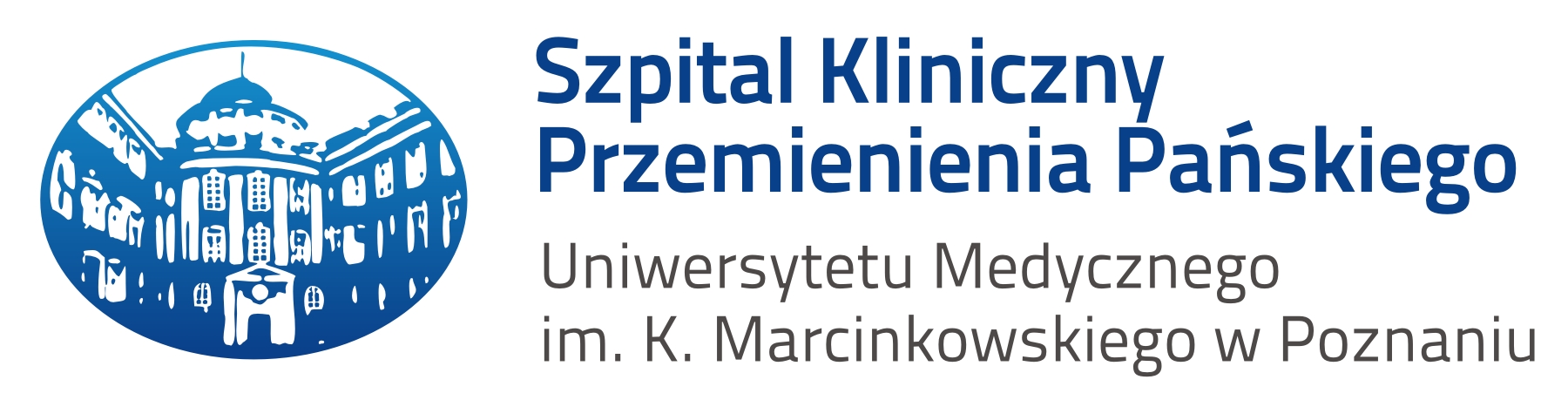 SPECYFIKACJA WARUNKÓW ZAMÓWIENIA (SWZ)W TRYBIE PODSTAWOWYM BEZ NEGOCJACJI prowadzonego zgodnie z art. 275 pkt 1 
ustawy z dnia 11.09.2019 r. Prawo zamówień publicznych 
(t.j. z dnia 18.05.2021 r. Dz. U. z 2021 r. poz. 1129 ze zm.), zwanej w dalszej treści PZP, na:Wykonanie projektu wraz z realizacją rozbudowy systemu SSP (system sygnalizacji pożaru) oraz wykonanie projektu DSO (dźwiękowego systemu ostrzegawczego)Nr referencyjny nadany sprawie przez Zamawiającego: EZP/116/2021Adres strony internetowej prowadzonego postępowania: https://platformazakupowa.pl/skppINFORMACJA O PRZETWARZANIU DANYCH OSOBOWYCH DLA OSÓB BIORĄCYCH UDZIAŁ 
W POSTĘPOWANIU O UDZIELENIE ZAMÓWIENIA PUBLICZNEGOZgodnie z art. 13 ust. 1 i 2 rozporządzenia Parlamentu Europejskiego i Rady (UE) 2016/679 z dnia 27 kwietnia 2016 r. w sprawie ochrony osób fizycznych w związku z przetwarzaniem danych osobowych i w sprawie swobodnego przepływu takich danych oraz uchylenia dyrektywy 95/46/WE (ogólne rozporządzenie o ochronie danych) (Dz. Urz. UE L 119 z 04.05.2016, str. 1, ze zm.), dalej „RODO”, informujemy, że:Administratorem Państwa danych osobowych jest Szpital Kliniczny Przemienienia Pańskiego Uniwersytetu Medycznego im.  K. Marcinkowskiego w Poznaniu, z siedzibą przy ulicy Długiej 1/2, 61- 848 Poznań, dalej jako „Szpital”. Inspektorem ochrony danych osobowych w Szpitalu jest Pani Małgorzata Makowska, malgorzata.makowska@skpp.edu.pl, tel. 061854 9282Państwa dane osobowe przetwarzane będą na podstawie art. 6 ust. 1 lit. c RODO w celu związanym z postępowaniem o udzielenie zamówienia publicznego prowadzonego w trybie podstawowym bez negocjacji prowadzonego zgodnie z art. 275 pkt 1 ustawy PZP. Odbiorcami Państwa danych osobowych będą osoby lub podmioty, którym udostępniona zostanie dokumentacja postępowania w oparciu o art. 18 oraz art. 74 PZP. Odbiorcami Państwa danych mogą być również dostawcy usług zaopatrujących szpital w rozwiązania techniczne oraz organizacyjne, umożliwiające zarządzanie Szpitalem (w szczególności dostawcy usług teleinformatycznych, firmy kurierskie i pocztowe), a także dostawcy usług prawnych i doradczych oraz wspierających 
w dochodzeniu należnych roszczeń (w szczególności kancelarie prawne, podatkowe, firmy windykacyjne).Państwa dane osobowe będą przechowywane, zgodnie z art. 78 ust. 1 PZP, przez okres 4 lat od dnia zakończenia postępowania 
o udzielenie zamówienia. Jeżeli okres obowiązywania umowy w sprawie zamówienia publicznego przekracza 4 lata, protokół postępowania wraz załącznikami przechowywany będzie przez cały okres obowiązywania umowy w sprawie zamówienia publicznego (zgodnie z art. 78 ust.4 PZP). Obowiązek podania przez Państwa danych osobowych bezpośrednio Państwa dotyczących jest wymogiem ustawowym określonym w przepisach PZP, związanym z udziałem w postępowaniu o udzielenie zamówienia publicznego; konsekwencje niepodania określonych danych wynikają z PZP. W odniesieniu do Państwa danych osobowych decyzje nie będą podejmowane w sposób zautomatyzowany.Jako administratorzy Państwa danych, zapewniamy Państwu prawo do:dostępu do danych osobowych Państwa dotyczących (na podstawie art. 15 RODO)*;sprostowania Państwa danych osobowych (na podstawie art. 16 RODO) **;żądania od administratora ograniczenia przetwarzania danych osobowych z zastrzeżeniem przypadków, o których mowa w art. 18 ust. 2 RODO (na podstawie art. 18 RODO)***;  wniesienia skargi do Prezesa Urzędu Ochrony Danych Osobowych, gdy uznają Państwo, że przetwarzanie danych osobowych Państwa dotyczących narusza przepisy RODO;Jednocześnie informujemy, iż nie przysługuje Państwu prawo do:usunięcia danych osobowych w związku z art. 17 ust. 3 lit. b, d lub e RODO;przenoszenia danych osobowych, o którym mowa w art. 20 RODO;prawo sprzeciwu wobec przetwarzania danych osobowych na podstawie art. 21 RODO, gdyż podstawą prawną przetwarzania Państwa danych osobowych jest art. 6 ust. 1 lit. c RODO.       Podstawy Prawne przetwarzania danych osobowychRozporządzenie Parlamentu Europejskiego i Rady (UE) 2016/679 z dnia 27 kwietnia 2016 r. w sprawie ochrony osób fizycznych w związku z przetwarzaniem danych osobowych i w sprawie swobodnego przepływu takich danych oraz uchylenia dyrektywy 95/46/WE, powyżej jako „RODO”.Ustawa z dnia 11 września 2019 r. Prawo zamówień publicznych, powyżej jako „ustawa PZP”.* Wyjaśnienie: W przypadku korzystania przez osobę, której dane są przetwarzane przez zamawiającego, z uprawnienia, o którym mowa w art. 15 ust. 1–3 RODO, zamawiający może żądać od osoby występującej z żądaniem wskazania dodatkowych informacji, mających na celu sprecyzowanie nazwy lub daty zakończonego postępowania o udzielenie zamówienia (zgodnie z art. 75 PZP).** Wyjaśnienie: Skorzystanie przez osobę, której dane są przetwarzane, z uprawnienia do sprostowania lub uzupełnienia danych osobowych, 
o którym mowa w art. 16 RODO nie może skutkować zmianą wyniku postępowania o udzielenie zamówienia ani zmianą postanowień umowy w sprawie zamówienia publicznego w zakresie niezgodnym z ustawą PZP (zgodnie z art. 19 ust. 2 PZP). Skorzystanie z tego uprawnienia nie może również naruszać integralności protokołu postępowania oraz jego załączników (zgodnie z art. 76 PZP).*** Wyjaśnienie: W postępowaniu o udzielenie zamówienia, zgłoszenie żądania ograniczenia przetwarzania, o którym mowa w art. 18 ust. 1 RODO, nie ogranicza przetwarzania danych osobowych do czasu zakończenia tego postępowania (zgodnie z art. 19 ust. 3 PZP). Prawo do ograniczenia przetwarzania nie ma zastosowania w odniesieniu do przechowywania, w celu ustalenia, dochodzenia lub obrony roszczeń lub w celu ochrony praw innej osoby fizycznej lub prawnej, lub z uwagi na ważne względy interesu publicznego Unii Europejskiej lub państwa członkowskiego (zgodnie z art. 18 ust.2 RODO).TOM I – SPECYFIKACJA WARUNKÓW ZAMÓWIENIA ZAMAWIAJĄCYSzpital Kliniczny Przemienienia Pańskiego Uniwersytetu Medycznego im. Karola Marcinkowskiego w PoznaniuAdres: ul. Długa 1/2, 61-848 Poznań, REGON 000288828, NIP 778-13-43-588, KRS 0000001853, BDO: 000066046, 
Numer telefonu: 61 854 90 00; adres internetowy Zamawiającego: www.skpp.edu.pl Adres poczty elektronicznej: katarzyna.panczak-pikos@skpp.edu.plAdres strony internetowej, na której udostępniane będą zmiany i wyjaśnienia treści SWZ oraz inne dokumenty zamówienia bezpośrednio związane z postępowaniem o udzielenie zamówienia: https://platformazakupowa.pl/skppOsobami uprawnionymi do komunikowania się z Wykonawcami są:Katarzyna Pańczak-Pikos – Referent ds. Zamówień Publicznych, mail: katarzyna.panczak-pikos@skpp.edu.plMaciej Miodek – Starszy Referent ds. Zamówień Publicznych, mail: maciej.miodek@skpp.edu.plUwaga! Zamawiający informuje, że w dniu 23.06.2021r. Senat Uniwersytetu Medycznego im. K. Marcinkowskiego w Poznaniu podjął uchwałę nr 103/2021 w sprawie połączenia samodzielnych publicznych zakładów opieki zdrowotnej, dla których podmiotem tworzącym jest Uniwersytet Medyczny im. Karola Marcinkowskiego w Poznaniu tj. Szpitala Klinicznego im. Heliodora Święcickiego Uniwersytetu Medycznego im. Karola Marcinkowskiego w Poznaniu, ul. Przybyszewskiego 49, 61-355 Poznań, KRS 0000001852 (Szpital Przejmujący) i Szpitala Klinicznego Przemienienia Pańskiego Uniwersytetu Medycznego im. Karola Marcinkowskiego 
w Poznaniu, ul. Długa 1/2, 61-848 Poznań, KRS 0000001853 (Szpital Przejmowany). W związku z powyższym Zamawiający informuje, że nastąpi zmiana podmiotowa po stronie Zamawiającego, o czym zawiadomi odrębnie.TRYB UDZIELENIA ZAMÓWIENIAPostępowanie prowadzone jest w zw. z art. 30 ust 4 ustawy PZP w trybie podstawowym bez negocjacji, zgodnie z art. 275 pkt 1 ustawy z dnia 11.09.2019 r. Prawo zamówień publicznych (t.j. z dnia 18.05.2021 r. Dz. U. z 2021 r. poz. 1129 ze zm.) dalej PZP oraz aktów wykonawczych do niej, o wartości zamówienia poniżej wartości wskazanej w art. 3 ust. 1 i 2 PZP, biorąc pod uwagę kwoty określone w obwieszczeniu Prezesa Urzędu Zamówień Publicznych wydanym na podstawie art. 3 ust. 2 PZP.Zamawiający nie przewiduje wyboru oferty najkorzystniejszej z możliwością prowadzenia negocjacji.W sprawach nieuregulowanych zapisami niniejszej SWZ, stosuje się przepisy PZP wraz z aktami wykonawczymi do ustawy. Do czynności podejmowanych przez Zamawiającego i Wykonawców w postępowaniu o udzielenie zamówienia oraz do umów 
w sprawach zamówień publicznych stosuje się przepisy ustawy z dnia 23 kwietnia 1964 r. Kodeks cywilny (Dz.U. z 2020 r. poz. 1740 ze zm.), jeżeli przepisy PZP nie stanowią inaczej. Wszelkie nieuregulowane w SWZ czynności, uprawnienia, obowiązki Wykonawców i Zamawiającego, których ustawa PZP nie nakazała zawierać Zamawiającemu w SWZ, a które mogą przyczynić się do właściwego przebiegu postępowania reguluje ustawa PZP.Do postępowania stosować się będzie przepisy PZP w zakresie nabywania usług.OPIS PRZEDMIOTU ZAMÓWIENIAPrzedmiotem zamówienia jest: Wykonanie projektu wraz z realizacją rozbudowy systemu SSP (system sygnalizacji pożaru) oraz wykonanie projektu DSO (dźwiękowego systemu ostrzegawczego). Nazwy i kody Wspólnego Słownika Zamówień (CPV):Główny przedmiot: 71242000-6Dodatkowy przedmiot: 51700000-9, 45343000-3Szczegółowy opis przedmiotu zamówienia przedstawiony został w Tomie III SWZ.Przedmiot zamówienia został podzielony na 2 pakiety (części). Zamawiający dopuszcza możliwość złożenia oferty częściowej w rozumieniu art. 7 pkt 15 ustawy Pzp.Każdy wykonawca może złożyć tylko jedną ofertę na jedną część lub na wszystkie części (pakiety).Zamawiający nie dopuszcza ofert równoważnych. Zamawiający nie dopuszcza składania ofert wariantowych oraz w postaci katalogów elektronicznych.Zamawiający zgodnie z art. 95 PZP wymaga zatrudnienia na podstawie stosunku pracy co najmniej jednej osoby, która bezpośrednio będzie realizować czynności związane z projektowaniem stanowiące przedmiot zamówienia. W pozostałym zakresie Zamawiający odstępuje od wymogu określonego w art. 95 PZP. Szczegółowe warunki zostaną określone w Tomie III SWZ i w projekcie umowy zawartej w Tomie II SWZ.INFORMACJE OGÓLNEUmowa zostanie zawarta na okres wskazany w Tomie II SWZ §3.Zamawiający nie wymaga wniesienia wadium przez Wykonawców.Zamawiający nie wymaga wniesienia zabezpieczenia należytego wykonania umowy.Zamawiający nie przewiduje zawarcia umowy ramowej.Zamawiający będzie korzystał z prawa opcji. Szczegółowy opis prawa opcji znajduje się w TOMIE II SWZ -wzorze umowy. Zamawiający nie przewiduje w niniejszym postępowaniu przeprowadzenia aukcji elektronicznej.Zamawiający informuje, że nie przewiduje zamówień, o których mowa w art. 214 ust. 1 pkt 8 PZP.Zamawiający będzie rozliczał się z Wykonawcą wyłącznie z uwzględnieniem waluty polskiej (PLN).Zamawiający dopuszcza powierzenie wykonania części zamówienia podwykonawcy. Zgodnie z art. 462 ust. 2 PZP żąda wskazania przez Wykonawcę w ofercie części zamówienia, których wykonanie zamierza powierzyć podwykonawcom i podania przez Wykonawcę nazw/firm podwykonawców, o ile są znani. Zamawiający nie przewiduje zastrzeżenia możliwości ubiegania się o udzielenie zamówienia wyłącznie przez Wykonawców, 
o których mowa w art. 94 PZP.Zamawiający nie przewiduje zwrotu kosztów udziału w postępowaniu z wyjątkiem wystąpienia sytuacji, o której mowa w art. 261 PZP.Zamawiający informuje o obowiązkowym przeprowadzeniu przez wykonawców wizji lokalnej u Zamawiającego. W celu udziału w wizji lokalnej wykonawcy zobowiązani są do zgłoszenia do osoby uprawnionej do kontaktowania się z wykonawcami, o której mowa w dziale I SWZ, w formie przewidzianej w Dziale V SWZ (platforma zakupowa) i podania nazwisk osoby/osób, które wezmą udział w wizji lokalnej. Z uwagi na obowiązujący stan epidemii zaleca się, aby udział w wizji ograniczyć do 2 przedstawicieli Wykonawcy, a wizja lokalna z uwagi na ograniczenia związane ze stanem epidemii zostanie przeprowadzona 
w dniach 10.01.2022 r. do 14.01.2022 r. o godz. 9.30. Po zgłoszeniu przez Wykonawcę osób, które będą brały udział w wizji, Zamawiający wyznaczy dzień, w którym odbędzie się wizja lokalna z zachowaniem rygorów związanych z ograniczeniami wynikającymi z rozprzestrzenianiem się COVID-19. Zamawiający wymaga, aby przedstawiciel Wykonawcy samodzielnie zaopatrzyli się w środki ochrony osobistej (maseczki FFP2, rękawiczki). Osoby, które przybędą na wizję lokalną zobowiązane są posiadać przy sobie dokument tożsamości w celu identyfikacji i sporządzenia listy obecności. Zamawiający informuje, że nie przewiduje zebrania wykonawców w celu wyjaśnienia wątpliwości dotyczących treści SWZ, a w trakcie wizji lokalnej nie będzie udzielał odpowiedzi na pytania dotyczące treści SWZ.INFORMACJA O ŚRODKACH KOMUNIKACJI ELEKTRONICZNEJ, PRZY UŻYCIU KTÓRYCH ZAMAWIAJĄCY BĘDZIE KOMUNIKOWAŁ SIĘ Z WYKONAWCAMI, ORAZ INFORMACJE O WYMAGANIACH TECHNICZNYCH I ORGANIZACYJNYCH SPORZĄDZANIA, WYSYŁANIA I ODBIERANIA KORESPONDENCJI ELEKTRONICZNEJInformacje o środkach komunikacji elektronicznej, przy użyciu których Zamawiający będzie komunikował się z Wykonawcami, oraz informacje o wymaganiach technicznych i organizacyjnych sporządzania, wysyłania i odbierania korespondencji elektronicznej.Informacje zawarte poniżej (Lit A, B, C, D i E) dotyczą wszystkich postępowań o udzielnie zamówienia publicznego prowadzonych przez Zamawiającego, dlatego stosuję się je odpowiednio dla przedmiotowego postępowania o udzielnie zamówienia publicznego objętego niniejszym SWZ.  Rozdział I Informacje o sposobie porozumiewania się Zamawiającego z Wykonawcami – art. 61 ustawy PzpW niniejszym postępowaniu o udzielenie zamówienia publicznego, komunikacja pomiędzy Zamawiającym, a Wykonawcami, odbywa się wyłącznie przy użyciu środków komunikacji elektronicznej, za pośrednictwem profilu Zamawiającego na www.platformazakupowa.pl/skpp.Informacje Ogólne Złożenie oferty wraz z wymaganymi dokumentami odbywa się za pośrednictwem formularza „Złóż ofertę” - dostępnego na profilu Zamawiającego https://www.platformazakupowa.pl/skpp - na stronie dotyczącej danego postępowaniaZłożenie dokumentów innych niż oferta odbywa się za pośrednictwem formularza „Wyślij wiadomość” - dostępnego na stronie dotyczącej danego postępowania. Dotyczy to w szczególności wniosków o wyjaśnienie treści SWZW sytuacjach awaryjnych tj. np. w przypadku niedziałania platformyzakupowej.pl, komunikacja między Zamawiającym, 
a Wykonawcą może odbywać się za pomocą poczty elektronicznej, nie dotyczy składania ofert oraz oświadczeń/dokumentów składanych wraz z ofertą.W przypadku podmiotów wspólnie ubiegających się o udzielenie zamówienia wszelki kontakt prowadzony będzie wyłącznie ze wskazanym Pełnomocnikiem.W korespondencji kierowanej do Zamawiającego Wykonawca powinien posługiwać się numerem sprawy określonym w SWZ (numer postępowania podany na wstępie SWZ)Zamawiający nie przewiduje sposobu komunikowania się z Wykonawcami w inny sposób niż przy użyciu środków komunikacji elektronicznej.Postępowanie prowadzi się w języku polskim. Oferta, podmiotowe i przedmiotowe środki dowodowe oraz inne dokumenty lub oświadczenia, sporządzone w języku obcym przekazuję się wraz z tłumaczeniem na język polski. Informacje techniczne o komunikacji elektronicznej dotyczące postępowania o udzielenie zamówienia publicznego. Informacje i dokumenty związane z przedmiotowym postępowaniem zostały zamieszczone w zakładce „Postępowania". 
W celu zapoznania się z zamieszczonymi informacjami lub dokumentami należy przejść do tej zakładki.Wymagania techniczno-organizacyjne związane z udziałem Wykonawców w postępowaniu o udzielenie zamówienia publicznego:Złożenie oferty, oświadczeń, w tym oświadczenia o braku podstaw do wykluczenia i spełnieniu warunków udziału, podmiotowych środków dowodowych, przedmiotowych środków dowodowych oraz innych informacji, oświadczeń lub dokumentów, przekazywanych w postępowaniu, wymaga od Wykonawcy posiadania możliwości złożenia kwalifikowanego podpisu elektronicznego lub podpisu zaufanego lub podpisu osobistego przez osobę upoważnioną do tych czynności, za pośrednictwem www.platformazakupowa.pl/skpp. Wykonawca składa ofertę na Platformie Zakupowej. W celu założenia konta na Platformie Zakupowej należy wybrać zakładkę „Załóż konto", następnie należy wypełnić formularze i postępować zgodnie z poleceniami wyświetlającymi się na ekranie monitora.Wykonawca składa ofertę wraz z wymaganymi dokumentami - za pośrednictwem Formularz składania oferty dostępnym na platformie zakupowej w konkretnym postępowaniu w sprawie udzielenia zamówienia publicznego.Zaleca się, aby każdy dokument zawierający tajemnicę przedsiębiorstwa został zamieszczony w odrębnym pliku tj. w miejscu przeznaczonym na zamieszczenie tajemnicy przedsiębiorstwa.Ofertę należy złożyć wraz z wszystkimi wymaganymi i wymienionymi przez Zamawiającego w SWZ oświadczeniami 
i dokumentami - w jednym pliku opatrzonym kwalifikowanym podpisem elektronicznym lub podpisem zaufanym lub podpisem osobistym, przez osobę upoważnioną do tych czynności.W przypadku złożenia oferty wraz z ww. oświadczeniami i dokumentami, w odrębnych plikach, każdy z tych plików musi być osobno podpisany kwalifikowanym podpisem elektronicznym lub podpisem zaufanym lub podpisem osobistym, przez osobę upoważnioną do tych czynności.Pełnomocnictwo lub inny dokument, z którego wynika umocowanie do składanie oświadczeń w imieniu Wykonawcy, powinien być w odrębnym pliku, podpisanym kwalifikowanym podpisem elektronicznym lub podpisem zaufanym 
lub podpisem osobistym, przez osobę upoważnioną do tych czynności (mocodawcę)Zamawiający dopuszcza również podpisanie ww. dokumentów, w formie skompresowanej, poprzez opatrzenie całego pliku jednym podpisem kwalifikowanym lub podpisem zaufanym lub podpisem osobistym, jest to równoznaczne 
z poświadczaniem za zgodność z oryginałem wszystkich elektronicznych kopii dokumentów. Jeśli Wykonawca pakuje dokumenty np. w plik ZIP zalecamy wcześniejsze podpisanie z osobna każdego z kompresowanych plików.Po wypełnieniu Formularza składania oferty i załadowaniu wszystkich wymaganych załączników należy kliknąć przycisk „Przejdź do podsumowania”. Oferta oraz dokumenty muszą być opatrzone kwalifikowanym podpisem elektronicznym 
lub podpisem zaufanym lub podpisem osobistym, zgodnie z wymogiem Zamawiającego.Przez wysłaniem, zaleca się sprawdzenie poprawność złożonej oferty oraz załączonych plików.Wykonawca składa ofertę, która w przypadku prawidłowego złożenia zostaje automatycznie zaszyfrowana przez system. Nie jest możliwe zapoznanie się z treścią złożonej oferty przed upływem terminu otwarcia ofert.Występuje limit objętości plików lub spakowanych folderów w zakresie całej oferty lub wniosku dopuszczalna wielkość jednego pliku 150 MB przy maksymalnej ilości 10 plików.Zamawiający, zgodnie z Rozporządzeniem Prezesa Rady Ministrów z dnia 30 grudnia 2020 r., w sprawie sposobu sporządzania i przekazywania informacji oraz wymagań technicznych dla dokumentów elektronicznych oraz środków komunikacji elektronicznej w postępowaniu o udzielenie zamówienia publicznego lub konkursie (Dz.U.2020.2452), wskazuje, że oferty, oświadczenia, podmiotowe środki dowodowe, w tym oświadczenie, o którym mowa w art. 117 ust. 4 PZP oraz zobowiązanie podmiotu udostępniającego zasoby, o którym mowa w art. 118 ust. 3 PZP, zwane dalej "zobowiązaniem podmiotu udostępniającego zasoby", przedmiotowe środki dowodowe, pełnomocnictwo, dokumenty, o których mowa w art. 94 ust. 2 PZP, należy sporządzić w ogólnie dostępnych formatach danych,  w szczególności w formatach .txt, .rtf, .pdf, .doc, .docx, .odt,, z zastrzeżeniem formatów, o których mowa w art. 66 ust. 1 PZP, z uwzględnieniem rodzaju przekazywanych danych. Zamawiający zaleca format: .pdf.Zamawiający, określa niezbędne wymagania sprzętowo – aplikacyjne umożliwiające pracę na Platformie Zakupowej, tj.:stały dostęp do sieci Internet o gwarantowanej przepustowości nie mniejszej niż 512 kb/s,komputer klasy PC lub MAC, o następującej konfiguracji: pamięć min. 2 GB Ram, procesor Intel IV 2 GHZ lub jego nowsza wersja, jeden z systemów operacyjnych - MS Windows 7, Mac Os x 10.4, Linux, lub ich nowsze wersje,zainstalowana dowolna przeglądarka internetowa; w przypadku Internet Explorer minimalnie wersja 10.0.,włączona obsługa JavaScript,zainstalowany program Adobe Acrobat Reader lub inny obsługujący format plików .pdf.Zamawiający, stosowanie do § 12 ust 2 określa informacje na temat kodowania i czasu odbioru danych, tj.:Plik załączony przez Wykonawcę na Platformie Zakupowej i zapisany nie jest widoczny dla Zamawiającego, gdyż jest w systemie jako zaszyfrowany. Możliwość otworzenia pliku dostępna jest dopiero po odszyfrowaniu przez system, co następuje po terminie otwarcia ofert,Oznaczenie czasu odbioru danych przez Platformę stanowi przypiętą do oferty elektronicznej datę oraz dokładny czas (hh:mm:ss), znajdujące się w kolumnie dotyczącej danej oferty, w sekcji - "Data złożenia oferty".Zamawiający, zgodnie z Rozporządzeniem Prezesa Rady Ministrów z dnia 30 grudnia 2020 r., w sprawie sposobu sporządzania i przekazywania informacji oraz wymagań technicznych dla dokumentów elektronicznych oraz środków komunikacji elektronicznej w postępowaniu o udzielenie zamówienia publicznego lub konkursie (Dz.U.2020.2452), określa dopuszczalny format kwalifikowanego podpisu elektronicznego jako:dokumenty w formacie .pdf zaleca się podpisywać formatem PAdES;dopuszcza się podpisanie dokumentów w formacie innym niż .pdf, wtedy zaleca się użyć formatu XAdES.Zamawiający, zgodnie z Rozporządzeniem Prezesa Rady Ministrów z dnia 30 grudnia 2020 r., w sprawie sposobu sporządzania i przekazywania informacji oraz wymagań technicznych dla dokumentów elektronicznych oraz środków komunikacji elektronicznej w postępowaniu o udzielenie zamówienia publicznego lub konkursie, (Dz.U.2020.2452) określa, że w celu złożenia podpisu zaufanego należy:założyć profil zaufany na https://epuap.gov.pl/wps/portal (w przypadku braku profilu zaufanego) podpisać dokument zgodnie z informacjami zawartymi na ttps://epuap.gov.pl/wps/portal i podpisany dokument przekazać zamawiającemu za pośrednictwem profilu na https://www.platformazakupowa.pl/skpp - na stronie dotyczącej danego postępowaniaZamawiający, zgodnie z Rozporządzeniem Prezesa Rady Ministrów z dnia 30 grudnia 2020 r., w sprawie sposobu sporządzania i przekazywania informacji oraz wymagań technicznych dla dokumentów elektronicznych oraz środków komunikacji elektronicznej w postępowaniu o udzielenie zamówienia publicznego lub konkursie, (Dz.U.2020.2452), informuje, że w celu złożenia podpisu osobistego należy: posiadać tzw.: „e dowód”. Szczegóły techniczne i sposób uzyskania takiego dokumentu podane zostały na stronie internetowej:  https://www.gov.pl/web/e-dowod. podpisać dokument zgodnie z informacjami zawartymi https://www.gov.pl/web/e-dowod i podpisany dokument przekazać zamawiającemu za pośrednictwem profilu na https://www.platformazakupowa.pl/skpp - na stronie dotyczącej danego postępowaniaWykonawca przystępując do niniejszego postępowania o udzielenie zamówienia publicznego, akceptuje warunki korzystania z Platformy Zakupowej, określone w Regulaminie zamieszczonym na stronie internetowej pod adresem https://platformazakupowa.pl/skpp w zakładce „Regulamin" oraz uznaje go za wiążący.Zamawiający informuje, że instrukcje korzystania z Platformy Zakupowej dotyczące w szczególności logowania, pobrania dokumentacji, składania wniosków o wyjaśnienie treści SWZ, składania ofert oraz innych czynności podejmowanych w niniejszym postępowaniu przy użyciu Platformy Zakupowej znajdują się w zakładce „Instrukcje dla Wykonawców" na stronie internetowej pod adresem: link do instrukcji dla wykonawców https://platformazakupowa.pl/strona/45-instrukcje.Korzystanie z Platformy Zakupowej jest bezpłatne. W celu ułatwienia Wykonawcom korzystania z Platformy Zakupowej operator platformy uruchomił Centrum Wsparcia Klienta, które służy pomocą techniczną pod numerem tel. 22 101 02 02 lub e-mai: cwk@platformazakupowa.plPoświadczeniaW przypadku, gdy podmiotowe środki dowodowe, w tym oświadczenie, o którym mowa w art. 117 ust. 4 Pzp 
oraz zobowiązanie podmiotu udostępniającego zasoby, przedmiotowe środki dowodowe, dokumenty, o których mowa 
w art. 94 ust. 2 PZP, niewystawione przez upoważnione podmioty lub pełnomocnictwo, zostały sporządzone jako dokument w postaci papierowej i opatrzone własnoręcznym podpisem, przekazuje się cyfrowe odwzorowanie tego dokumentu opatrzone kwalifikowanym podpisem elektronicznym, a w przypadku postępowań o wartości mniejszej niż progi unijne, kwalifikowanym podpisem elektronicznym, podpisem zaufanym lub podpisem osobistym, poświadczającym zgodność cyfrowego odwzorowania z dokumentem w postaci papierowej.Poświadczenia zgodności cyfrowego odwzorowania z dokumentem w postaci papierowej, o którym mowa w ust. 1, dokonuje w przypadku:podmiotowych środków dowodowych - odpowiednio Wykonawca, Wykonawca wspólnie ubiegający się o udzielenie zamówienia, podmiot udostępniający zasoby lub podwykonawca, w zakresie podmiotowych środków dowodowych, które każdego z nich dotyczą;przedmiotowego środka dowodowego, dokumentu, o którym mowa w art. 94 ust. 2 PZP, oświadczenia, o którym mowa w art. 117 ust. 4 PZP lub zobowiązania podmiotu udostępniającego zasoby - odpowiednio Wykonawca 
lub Wykonawca wspólnie ubiegający się o udzielenie zamówienia;pełnomocnictwa - Mocodawca.Poświadczenia zgodności cyfrowego odwzorowania z dokumentem w postaci papierowej, o którym mowa w ust. 2, może dokonać również notariusz.Daty i Terminy Za datę przekazania oferty, oświadczeń o braku podstaw do wykluczenia i o spełnieniu warunków udziału w postępowaniu, podmiotowych środków dowodowych, przedmiotowych środków dowodowych oraz innych informacji, oświadczeń 
lub dokumentów, przekazywanych w postępowaniu, przyjmuje się datę ich przekazania na www.platformazakupowa.pl/skpp poprzez kliknięcie przycisku “Złóż ofertę” i wyświetlenie się komunikatu, że oferta została zaszyfrowana i złożona.Za datę przekazania wniosków i informacji innych niż oferta Wykonawcy i załączników do oferty, przyjmuję się datę ich przekazania na www.platformazakupowa.pl/skpp poprzez kliknięcie przycisku “Wyślij wiadomość”Rozdział II - Zastrzeżenie ZamawiającegoZamawiający zastrzega, że sposób sporządzenia i przekazywania dokumentów elektronicznych, oświadczeń lub elektronicznych kopii dokumentów lub oświadczeń musi być zgody z wymaganiami określonymi w Rozporządzeniu Prezesa Rady Ministrów z dnia 30 grudnia 2020 r., w sprawie sposobu sporządzania i przekazywania informacji oraz wymagań technicznych dla dokumentów elektronicznych oraz środków komunikacji elektronicznej w postępowaniu o udzielenie zamówienia publicznego lub konkursie (Dz.U.2020.2452).INFORMACJE O SPOSOBIE KOMUNIKOWANIA SIĘ ZAMAWIAJĄCEGO Z WYKONAWCAMI W INNY SPOSÓB NIŻ PRZY UŻYCIU ŚRODKÓW KOMUNIKACJI ELEKTRONICZNEJ, W TYM PRZYPADKU W PRZYPADKU ZAISTNIENIAJEDNEJ Z SYTUACJI OKREŚLONYCH W ART. 65 UST. 1, ART. 66 I ART. 69 PZP.Zamawiający nie odstępuje od wymogu użycia środków komunikacji elektronicznej.INFORMACJA O WARUNKACH UDZIAŁU W POSTĘPOWANIUO udzielenie zamówienia mogą ubiegać się Wykonawcy, którzy: nie podlegają wykluczeniu; spełniają warunki udziału w postępowaniu określone przez Zamawiającego w ogłoszeniu o zamówieniu i SWZ. O udzielenie zamówienia mogą ubiegać się Wykonawcy, którzy spełniają warunki udziału w postępowaniu dotyczące:zdolności do występowania w obrocie gospodarczym – Zamawiający nie wyznacza warunku w tym zakresie,uprawnień do prowadzenia określonej działalności gospodarczej lub zawodowej, o ile wynika to z odrębnych przepisów - Zamawiający nie wyznacza warunku w tym zakresie,Sytuacji ekonomicznej lub finansowej – Zamawiający wymaga, aby Wykonawca wykazał, iż jest ubezpieczony od odpowiedzialności cywilnej w zakresie prowadzonej działalności związanej z przedmiotem zamówienia na sumę gwarancyjną min. 150.000,00 zł  Zdolności technicznej lub zawodowej – Zamawiający wymaga, aby Wykonawca wykazał się doświadczeniem, w okresie ostatnich 3 lat lub jeżeli okres prowadzenia działalności jest krótszy – w tym okresie, w wykonaniu min. 2 usług w zakresie:Dla Pakietu 1 – wykonanie projektu oraz wykonanie instalacji systemu SSP na kwotę min. 100.000 złDla Pakietu 2 – wykonanie projektu DSO lub SSP na kwotę min. 30.000 złWykonawca może w celu potwierdzenia spełniania warunków udziału w postępowaniu, w stosownych sytuacjach polegać na zdolnościach technicznych lub zawodowych lub sytuacji finansowej lub ekonomicznej podmiotów udostępniających zasoby, niezależnie od charakteru prawnego łączących go z nimi stosunków prawnych.W odniesieniu do warunków dotyczących wykształcenia, kwalifikacji zawodowych lub doświadczenia Wykonawcy mogą polegać na zdolnościach podmiotów udostępniających zasoby (jeżeli dotyczy).Wykonawca, który polega na zdolnościach lub sytuacji podmiotów udostępniających zasoby, składa wraz z ofertą, zobowiązanie podmiotu udostępniającego zasoby do oddania mu do dyspozycji niezbędnych zasobów na potrzeby realizacji danego zamówienia lub inny podmiotowy środek dowodowy potwierdzający, że Wykonawca, realizując zamówienie, będzie dysponował niezbędnymi zasobami tych podmiotów. Zobowiązanie podmiotu udostępniającego zasoby ma potwierdzać, że stosunek łączący Wykonawcę z podmiotami udostępniającymi zasoby gwarantuje rzeczywisty dostęp do tych zasobów oraz określa w szczególności: zakres dostępnych Wykonawcy zasobów podmiotu udostępniającego zasoby; sposób i okres udostępnienia Wykonawcy i wykorzystania przez niego zasobów podmiotu udostępniającego te zasoby przy wykonywaniu zamówienia; czy i w jakim zakresie podmiot udostępniający zasoby, na zdolnościach którego Wykonawca polega w odniesieniu do warunków udziału w postępowaniu dotyczących wykształcenia, kwalifikacji zawodowych lub doświadczenia.W odniesieniu do warunków dotyczących wykształcenia, kwalifikacji zawodowych lub doświadczenia Wykonawcy wspólnie ubiegający się o udzielenie zamówienia mogą polegać na zdolnościach tych z Wykonawców, którzy zrealizowali i zrealizują przedmiot zamówienia. W takim przypadku Wykonawcy wspólnie ubiegający się o udzielenie zamówienia dołączają do oferty oświadczenie Wykonawcy, z którego wynika, które elementy/części przedmiotu zamówienia wykonają poszczególni Wykonawcy.PODSTAWY WYKLUCZENIA WYKONAWCY Z POSTĘPOWANIAZamawiający wykluczy z postępowania o udzielenie zamówienia, na podstawie art. 108 ust. 1 PZP Wykonawcę: 1) będącego osobą fizyczną, którego prawomocnie skazano za przestępstwo: a) udziału w zorganizowanej grupie przestępczej albo związku mającym na celu popełnienie przestępstwa lub przestępstwa skarbowego, o którym mowa w art. 258 KK, b) handlu ludźmi, o którym mowa w art. 189a KK, c) o którym mowa w art. 228–230a, art. 250a KK lub w art. 46 lub art. 48 ustawy z 25.06.2010 r. o sporcie (Dz. U. z 2020 r. poz. 1133 ze zm.),d) finansowania przestępstwa o charakterze terrorystycznym, o którym mowa w art. 165a KK, lub przestępstwo udaremniania lub utrudniania stwierdzenia przestępnego pochodzenia pieniędzy lub ukrywania ich pochodzenia, o którym mowa w art. 299 KK, e) o charakterze terrorystycznym, o którym mowa w art. 115 § 20 KK, lub mające na celu popełnienie tego przestępstwa, f) powierzenia wykonywania pracy małoletniemu cudzoziemcowi cudzoziemców, o którym mowa w art. 9 ust. 2 ustawy z 15.06.2012 r. o skutkach powierzania wykonywania pracy cudzoziemcom przebywającym wbrew przepisom na terytorium Rzeczypospolitej Polskiej (Dz.U. z 2012 r. poz. 769 ze zm.), g) przeciwko obrotowi gospodarczemu, o których mowa w art. 296–307 KK, przestępstwo oszustwa, o którym mowa w art. 286 KK, przestępstwo przeciwko wiarygodności dokumentów, o których mowa w art. 270–277d KK, lub przestępstwo skarbowe, h) o którym mowa w art. 9 ust. 1 i 3 lub art. 10 ustawy z 15.06.2012 r. o skutkach powierzania wykonywania pracy cudzoziemcom przebywającym wbrew przepisom na terytorium Rzeczypospolitej Polskiej (Dz. U. z 2012 r. poz. 769 ze zm.) – lub za odpowiedni czyn zabroniony określony w przepisach prawa obcego; 2) jeżeli urzędującego członka jego organu zarządzającego lub nadzorczego, wspólnika spółki w spółce jawnej 
lub partnerskiej albo komplementariusza w spółce komandytowej lub komandytowo-akcyjnej lub prokurenta prawomocnie skazano za przestępstwo, o którym mowa w pkt 1); 3) wobec którego wydano prawomocny wyrok sądu lub ostateczną decyzję administracyjną o zaleganiu z uiszczeniem podatków, opłat lub składek na ubezpieczenie społeczne lub zdrowotne, chyba że Wykonawca odpowiednio przed upływem terminu do składania wniosków o dopuszczenie do udziału w postępowaniu albo przed upływem terminu składania ofert dokonał płatności należnych podatków, opłat lub składek na ubezpieczenie społeczne lub zdrowotne wraz z odsetkami lub grzywnami lub zawarł wiążące porozumienie w sprawie spłaty tych należności; 4) wobec którego orzeczono zakaz ubiegania się o zamówienia publiczne; 5)  jeżeli Zamawiający może stwierdzić, na podstawie wiarygodnych przesłanek, że Wykonawca zawarł z innymi wykonawcami porozumienie mające na celu zakłócenie konkurencji, w szczególności, jeżeli należąc do tej samej grupy kapitałowej 
w rozumieniu ustawy z 16.02.2007 r. o ochronie konkurencji i konsumentów (Dz. U. z 2021r. poz. 275 ze zm.), złożyli odrębne oferty, oferty częściowe lub wnioski o dopuszczenie do udziału w postępowaniu, chyba że wykażą, że przygotowali te oferty lub wnioski niezależnie od siebie; 6) jeżeli, w przypadkach, o których mowa w art. 85 ust. 1 PZP, doszło do zakłócenia konkurencji wynikającego z wcześniejszego zaangażowania tego Wykonawcy lub podmiotu, który należy z Wykonawcą do tej samej grupy kapitałowej w rozumieniu ustawy z 16.2.2007 r. o ochronie konkurencji i konsumentów (Dz. U. z 2021r. poz. 275 ze zm.), chyba że spowodowane tym zakłócenie konkurencji może być wyeliminowane w inny sposób niż przez wykluczenie Wykonawcy z udziału w postępowaniu o udzielenie zamówienia.Zamawiający nie przewiduje wykluczenia Wykonawcy z postępowania na podstawie art. 109 ust. 1 PZP.W przypadku wspólnego ubiegania się wykonawców o udzielenie zamówienia Zamawiający bada, czy nie zachodzą podstawy wykluczenia wobec każdego z tych Wykonawców.INFORMACJA O PODMIOTOWYCH I PRZEDMIOTOWYCH ŚRODKACH DOWODOWYCHZamawiający nie wymaga wraz z ofertą przedmiotowych środków dowodowych na potwierdzenie zgodności oferowanych dostaw i/lub usług z wymaganiami określonymi w Opisie Przedmiotu Zamówienia (OPZ).W celu wykazania braku podstaw do wykluczenia, o których mowa w art. 108 ust. 1 PZP, Wykonawca wraz z ofertą składa wypełnione oświadczenie o braku podstaw do wykluczenia zgodnie ze wzorem określonym w Załączniku nr 2 do SWZ.W przypadku wspólnego ubiegania się o zamówienie przez Wykonawców, oświadczenie według wzoru wskazanego 
w Załączniku nr 2 do SWZ składa każdy z Wykonawców wspólnie ubiegających się o zamówienie. Dokumenty te potwierdzają brak podstaw do wykluczenia.Jeżeli Wykonawca nie złoży przedmiotowych środków dowodowych lub przedmiotowe środki dowodowe są niekompletne, Zamawiający wezwie do ich złożenia lub uzupełnienia w wyznaczonym terminie. Zamawiający informuje, że pomimo przewidzenia wezwania, nie wezwie do złożenia lub uzupełnienia przedmiotowych środków dowodowych, jeżeli przedmiotowy środek dowodowy służy potwierdzeniu zgodności z cechami lub kryteriami określonymi w opisie kryteriów oceny ofert lub gdy mimo złożenia przedmiotowego środka dowodowego oferta podlega odrzuceniu albo zachodzą przesłanki do unieważnienia postępowania. Zamawiający może żądać od wykonawców wyjaśnień dotyczących treści przedmiotowych środków dowodowych.Uwaga! Zamawiający przypomina, że Wykonawca ma obowiązek załączyć przedmiotowe środki dowodowe wraz z ofertą 
i zwraca uwagę na treść art. 107 ust. 3 PZP.W celu spełnienia warunku „zdolności technicznej lub zawodowej”, o którym mowa w Części VI SWZ, Wykonawca, którego oferta została najwyżej oceniona, dostarczy na wezwanie Zamawiającego, w terminie nie krótszym niż 5 dni:Dokumenty potwierdzające, że wykonawca jest ubezpieczony od odpowiedzialności cywilnej w zakresie prowadzonej działalności związanej z przedmiotem zamówienia ze wskazaniem sumy gwarancyjnej tego ubezpieczeniaWykaz wykonanych usług, określonych szczegółowo w dziale VII pkt 2d, wykonanych w okresie ostatnich 3 lat, a jeżeli okres prowadzenia jest działalności jest krótszy – w tym okresie , wraz z podaniem ich wartości, przedmiotu, dat wykonania i podmiotów, na rzecz których dostawy lub usługi zostały wykonane lub są wykonywane, oraz załączeniem dowodów określających, czy te dostawy lub usługi zostały wykonane lub wykonywane należycie, przy czym dowodami , o których mowa, są referencje bądź inne dokumenty sporządzone przez podmiot, na rzecz którego dostawy lub usługi został wykonane należycie, przy czym dowodami o których mowa, są referencji bądź inne dokumenty sporządzone przez podmiot na rzecz które dostawy lub usługi zostały wykonane.Oświadczenie wykonawcy o przynależności lub braku przynależności do tej samej grupy kapitałowej, o której mowa w art. 108 ust. 1 pkt 5 ustawy PZP – Załącznik nr 4 do SWZ.X.TERMIN ZWIĄZANIA OFERTĄWykonawca jest związany ofertą 30 dni od upływu terminu składania ofert, przy czym pierwszym dniem związania ofertą jest dzień, w którym upływa termin składania ofert, tj. od dnia 09.02.2022 r. do dnia 7.03.2022 r. W przypadku gdy wybór najkorzystniejszej oferty nie nastąpi przed upływem terminu związania ofertą określonego 
w dokumentach zamówienia, Zamawiający przed upływem terminu związania ofertą zwraca się jednokrotnie do wykonawców o wyrażenie zgody na przedłużenie tego terminu o wskazywany przez niego okres, nie dłuższy niż 30 dni.  Przedłużenie terminu związania ofertą, o którym mowa w ust. 2, wymaga złożenia przez Wykonawcę pisemnego oświadczenia o wyrażeniu zgody na przedłużenie terminu związania ofertą.W przypadku gdy Zamawiający żąda wniesienia wadium, przedłużenie terminu związania ofertą, o którym mowa w ust. 2, następuje wraz z przedłużeniem okresu ważności wadium albo jeżeli nie jest to możliwe, z wniesieniem nowego wadium na przedłużony okres związania ofertą.Jeżeli termin związania ofertą upłynie przed wyborem najkorzystniejszej oferty, Zamawiający wzywa Wykonawcę, którego oferta otrzymała najwyższą ocenę, do wyrażenia w wyznaczonym przez Zamawiającego terminie pisemnej zgody na wybór jego oferty. W przypadku braku zgody Zamawiający zwraca się o wyrażenie takiej zgody do kolejnego Wykonawcy, którego oferta została najwyżej oceniona, chyba że zachodzą przesłanki do unieważnienia postępowania. OPIS SPOSOBU PRZYGOTOWANIA OFERTYOferta musi być sporządzona w języku polskim, w postaci elektronicznej opatrzonej kwalifikowanym podpisem elektronicznym lub w postaci elektronicznej opatrzonym podpisem zaufanym lub podpisem osobistym w ogólnie dostępnych formatach danych, w szczególności w formatach: .txt, .rtf, .pdf, .doc, .docx, .odt. Do przygotowania oferty zaleca się skorzystanie 
z Formularza oferty stanowiącego Załącznik nr 1 do SWZ. W przypadku, gdy Wykonawca nie korzysta z przygotowanego przez Zamawiającego wzoru Formularza oferty, oferta powinna zawierać wszystkie informacje – treści - wymagane we wzorze Formularza oferty określonego przez Zamawiającego.Oświadczenie stanowi dowód potwierdzający brak podstaw wykluczenia, spełnianie warunków udziału w postępowaniu na dzień składania ofert, tymczasowo zastępujący wymagane przez Zamawiającego podmiotowe środki dowodowe, o ile są wymagane. Jeżeli nie są wymagane przez Zamawiającego wystarczającym jest złożenie oświadczenia.W przypadku wspólnego ubiegania się o zamówienie przez wykonawców oświadczenie, o którym mowa w ust. 2, składa każdy z Wykonawców. Oświadczenia te potwierdzają brak podstaw wykluczenia oraz spełnianie warunków udziału w postępowaniu w zakresie, w jakim każdy z Wykonawców wykazuje spełnianie warunków udziału w postępowaniu. W przypadku polegania przez Wykonawcę na zdolnościach lub sytuacji podmiotów udostępniających zasoby, Wykonawca przedstawia wraz z oświadczeniem, o którym mowa w ust. 2, także oświadczenie podmiotu udostępniającego zasoby, potwierdzające brak podstaw wykluczenia tego podmiotu oraz odpowiednio spełnianie warunków udziału w postępowaniu w zakresie, w jakim Wykonawca powołuje się na jego zasoby.Oświadczenia, o których mowa w ust. 2–4, składa się wraz z ofertą.SPOSÓB SKŁADANIA OFERTYWykonawca może złożyć tylko jedną ofertę. Wykonawca składa ofertę, pod rygorem nieważności, w formie elektronicznej tj. w postaci elektronicznej opatrzonej kwalifikowanym podpisem elektronicznym lub w postaci elektronicznej opatrzonej podpisem zaufanym lub podpisem osobistym.Oferta powinna być podpisana przez osobę upoważnioną/osoby upoważnione do reprezentowania Wykonawcy. Jeżeli w imieniu Wykonawcy działa osoba, której umocowanie do jego reprezentowania nie wynika z dokumentów rejestrowych (KRS, CEiDG lub innego właściwego rejestru), Wykonawca dołącza do oferty pełnomocnictwo.Pełnomocnictwo do złożenia oferty lub oświadczenia, o którym mowa w art. 125 ust. 1 PZP, przekazuje się w formie elektronicznej tj. w postaci elektronicznej opatrzonej kwalifikowanym podpisem elektronicznym lub w postaci elektronicznej opatrzonej podpisem zaufanym lub podpisem osobistym. W przypadku gdy pełnomocnictwo do złożenia oferty lub oświadczenia, o którym mowa w art. 125 ust. 1 PZP, zostało sporządzone jako dokument w postaci papierowej i opatrzone własnoręcznym podpisem, przekazuje się cyfrowe odwzorowanie tego dokumentu opatrzone podpisem kwalifikowanym lub w postaci elektronicznej opatrzonej podpisem zaufanym lub podpisem osobistym, potwierdzającym zgodność odwzorowania cyfrowego z dokumentem w postaci papierowej. Odwzorowanie cyfrowe pełnomocnictwa powinno potwierdzać prawidłowość umocowania na dzień złożenia oferty lub oświadczenia, o którym mowa w art. 125 ust. 1 PZP.W przypadku Wykonawców ubiegających się wspólnie o udzielenie zamówienia do oferty należy załączyć pełnomocnictwo dla pełnomocnika do reprezentowania ich w postępowaniu o udzielenie zamówienia albo do reprezentowania w postępowaniu i zawarcia umowy w sprawie zamówienia publicznego.Wykonawca składa ofertę za pośrednictwem Platformy zakupowej - https://platformazakupowa.pl/skpp. Wszelkie informacje stanowiące tajemnicę przedsiębiorstwa w rozumieniu ustawy z 16.04.1993 r. o zwalczaniu nieuczciwej konkurencji (t.j. Dz.U. z 2020 r. poz. 1913), które Wykonawca zastrzeże jako tajemnicę przedsiębiorstwa, powinny zostać przekazane w wydzielonym i odpowiednio oznaczonym pliku. Wykonawca zobowiązany jest wraz z przekazaniem informacji zastrzeżonych jako tajemnica przedsiębiorstwa wykazać spełnienie przesłanek określonych w art. 11 ust. 2 ustawy o zwalczaniu nieuczciwej konkurencji. Zastrzeżenie przez Wykonawcę tajemnicy przedsiębiorstwa bez uzasadnienia będzie traktowane przez Zamawiającego jako bezskuteczne, ze względu na zaniechanie przez Wykonawcę podjęcia, przy dołożeniu należytej staranności, działań w celu utrzymania poufności objętych klauzulą informacji zgodnie z art. 18 ust. 3 PZP.Oferta złożona po terminie zostanie odrzucona na podstawie art. 226 ust. 1 pkt 1 PZP.Wykonawca przed upływem terminu do składania ofert może zmienić lub wycofać ofertę na zasadach określonych 
w Regulaminie korzystania z Platformy zakupowej.Wykonawca nie może skutecznie wycofać oferty ani wprowadzić zmian w treści oferty po upływie terminu składania ofert.TERMIN SKŁADANIA I OTWARCIA OFERTTermin składania ofert upływa w dniu 09.02.2021r., o godz. 9.00. Decyduje data oraz dokładny czas generowany według czasu lokalnego serwera synchronizowanego z zegarem Głównego Urzędu Miar. Otwarcie złożonych ofert nastąpi w dniu 09.02.2021r.., o godz. 9.15. Otwarcie ofert dokonywane jest przez odszyfrowanie                              i otwarcie ofert.Zamawiający, najpóźniej przed otwarciem ofert, udostępni na stronie internetowej prowadzonego postępowania informację o kwocie jaką zamierza przeznaczyć na sfinansowanie zamówienia. Jeżeli otwarcie ofert następuje przy użyciu systemu teleinformatycznego, w przypadku awarii tego systemu, która powoduje brak możliwości otwarcia ofert w terminie określonym przez zamawiającego, otwarcie ofert nastąpi niezwłocznie po usunięciu awarii. Zamawiający poinformuje o zmianie terminu otwarcia ofert na stronie internetowej prowadzonego postępowania.Niezwłocznie po otwarciu ofert Zamawiający udostępni na stronie internetowej prowadzonego postępowania - https://platformazakupowa.pl/skpp informacje o: 1) nazwach albo imionach i nazwiskach oraz siedzibach lub miejscach prowadzonej działalności gospodarczej albo miejscach zamieszkania wykonawców, których oferty zostały otwarte; 2) cenach lub kosztach zawartych w ofertach.OPIS KRYTERIÓW OCENY OFERT WRAZ Z PODANIEM WAG TYCH KRYTERIÓW I SPOSOBU OCENY OFERTCenę oferty brutto należy wyliczyć ze wzoru:Cena oferty stanowi wartość umowy za wykonanie przedmiotu zamówienia w całym zakresie. Wykonawca, uwzględniając wszystkie wymogi, o których mowa w SWZ, zobowiązany jest w cenie brutto ująć wszelkie koszty niezbędne dla prawidłowego oraz pełnego wykonania przedmiotu zamówienia, zgodnie z warunkami wynikającymi 
z zamówienia.Zamawiający za najkorzystniejszą uzna ofertę, która uzyska największą liczbę punktów łącznie ze wszystkich powyżej ustalonych kryteriów oceny ofert. Ocenę łączną oferty stanowi suma punktów uzyskanych w ramach poszczególnych kryteriów. Oferta może uzyskać w kryteriach oceny ofert maksymalnie 100 punktów (100%), przy czym 1 pkt = 1%. Maksymalna liczba punktów w kryterium równa jest określonej wadze kryterium w %. Uzyskana liczba punktów w ramach kryterium zaokrąglana będzie do drugiego miejsca po przecinku. PROJEKTOWANE POSTANOWIENIA UMOWY W SPRAWIE ZAMÓWIENIA PUBLICZNEGO, KTÓRE ZOSTANĄ WPROWADZONE DO TREŚCI UMOWYProjektowane postanowienia umowy w sprawie zamówienia publicznego, które zostaną wprowadzone do treści umowy, zostały określone w Tomie II SWZ.Zamawiający przewiduje możliwość dokonania zamian w umowie na zasadach określonych w projekcie umowy znajdującym się w Tomie II SWZ. Zamawiający przewiduje dokonanie zmian umowy w toku jej realizacji w przypadku zaistnienia okoliczności, o których mowa w art. 455 PZP.INFORMACJE O FORMALNOŚCIACH, JAKIE MUSZĄ ZOSTAĆ DOPEŁNIONE PO WYBORZE OFERTY W CELU ZAWARCIA UMOWY W SPRAWIE ZAMÓWIENIA PUBLICZNEGOJeżeli zostanie wybrana oferta wykonawców wspólnie ubiegających się o udzielenie zamówienia, Zamawiający może żądać przed zawarciem umowy w sprawie zamówienia publicznego kopii umowy regulującej współpracę tych wykonawców.Zamawiający powiadomi wybranego wykonawcę o terminie podpisania umowy w sprawie zamówienia publicznego oraz sposobie jej podpisania. Zamawiający na wniosek Wykonawcy może wyrazić zgodę na podpisanie jej kwalifikowanym podpisem elektronicznym.W przypadku gdy Wykonawca, którego oferta została wybrana jako najkorzystniejsza, uchyla się od zawarcia umowy 
w sprawie zamówienia publicznego lub nie wnosi wymaganego zabezpieczenia należytego wykonania umowy, zamawiający może dokonać ponownego badania i oceny ofert spośród ofert pozostałych w postępowaniu wykonawców oraz wybrać najkorzystniejszą ofertę albo unieważnić postępowanie.Przed podpisaniem umowy wybrany Wykonawca przekaże Zamawiającemu informacje niezbędne do wpisania do treści umowy (np. imiona i nazwiska upoważnionych osób, które będą reprezentować Wykonawcę przy podpisaniu umowy oraz dane do komunikacji).Wykonawca przez zawarciem umowy zobowiązany jest do wniesienia zabezpieczenia należytego wykonania umowy w formie określonej w art. 450 ustawy PZP.  POUCZENIE O ŚRODKACH OCHRONY PRAWNEJ PRZYSŁUGUJĄCYCH WYKONAWCYWykonawcy oraz innemu podmiotowi, jeżeli ma lub miał interes w uzyskaniu zamówienia oraz poniósł lub może ponieść szkodę w wyniku naruszenia przez Zamawiającego przepisów ustawy, przysługują środki ochrony prawnej określone w Dziale IX PZP.Odwołanie przysługuje na: 1) niezgodną z przepisami ustawy czynność Zamawiającego, podjętą w postępowaniu o udzielenie zamówienia, w tym na projektowane postanowienie umowy; 2) zaniechanie czynności w postępowaniu o udzielenie zamówienia, do której Zamawiający był obowiązany na podstawie ustawy; 3) zaniechanie przeprowadzenia postępowania o udzielenie zamówienia na podstawie ustawy, mimo że Zamawiający był do tego obowiązany.Odwołanie wnosi się do Prezesa Krajowej Izby Odwoławczej. Odwołujący przekazuje Zamawiającemu odwołanie wniesione w formie elektronicznej lub w postaci elektronicznej, albo kopię tego odwołania, jeżeli zostało ono wniesione w formie pisemnej, przed upływem terminu do wniesienia odwołania w taki sposób, aby mógł on zapoznać się z jego treścią przed upływem tego terminu. Domniemywa się, że Zamawiający mógł zapoznać się z treścią odwołania przed upływem terminu do jego wniesienia, jeżeli przekazanie odpowiednio odwołania albo jego kopii nastąpiło przed upływem terminu do jego wniesienia przy użyciu środków komunikacji elektronicznej.Odwołanie wnosi się w terminie: a) 5 dni od dnia przekazania informacji o czynności Zamawiającego stanowiącej podstawę jego wniesienia, jeżeli informacja została przekazana przy użyciu środków komunikacji elektronicznej, b) 10 dni od dnia przekazania informacji o czynności Zamawiającego stanowiącej podstawę jego wniesienia, jeżeli informacja została przekazana w sposób inny niż określony w lit. a.Odwołanie w przypadkach innych niż określone w ust. 4 i 5 wnosi się w terminie 10 dni od dnia, w którym powzięto lub przy zachowaniu należytej staranności można było powziąć wiadomość o okolicznościach stanowiących podstawę jego wniesienia.Na orzeczenie KIO oraz postanowienie Prezesa KIO stronom oraz uczestnikom postępowania odwoławczego przysługuje skarga do Sądu Okręgowego w Warszawie – sądu zamówień publicznych.ZAWARTOŚĆ SWZZamawiający dopuszcza zmiany wielkości pól załączników oraz odmiany wyrazów wynikające ze złożenia oferty wspólnej. Wprowadzone zmiany nie mogą zmieniać treści załączników.FORMULARZ OFERTOWYDotyczy: Wykonanie projektu wraz z realizacją rozbudowy systemu SSP (system sygnalizacji pożaru) oraz wykonanie projektu DSO (dźwiękowego systemu ostrzegawczego). Nr referencyjny nadany sprawie przez Zamawiającego: EZP/116/20211.	ZAMAWIAJĄCY:Szpital Kliniczny Przemienienia Pańskiego Uniwersytetu Medycznego im. Karola Marcinkowskiego w Poznaniu2.	WYKONAWCA: *Nazwa wykonawcy:	...................................................................................Siedziba wykonawcy:	...................................................................................Adres wykonawcy:	...................................................................................Województwo:		...................................................................................REGON: ...............................	NIP: …...........................................................Miejsce i numer rejestracji lub wpisu do ewidencji: ...........................................Wielkość przedsiębiorstwa (oznaczyć znakiem X lub podobnym)Pochodzę z innego państwa członkowskiego Unii Europejskiej: TAK/NIE** Pochodzę z innego państwa nie będącego członkiem Unii Europejskiej: TAK/NIE**3.	OSOBA UPRAWNIONA DO KONTAKTÓW: JA (MY) NIŻEJ PODPISANY(I) OŚWIADCZAM(Y), ŻE:zapoznałem się z treścią SWZ dla niniejszego zamówienia,spełniam warunki udziału w postępowaniu,gwarantuję wykonanie całości niniejszego zamówienia zgodnie z treścią: SWZ, wyjaśnień do SWZ oraz jej modyfikacji,niniejsza oferta wiąże mnie/nas przez 30 dni od upływu ostatecznego terminu składania ofert. akceptuję(emy) bez zastrzeżeń wzór umowy,w przypadku uznania mojej (naszej) oferty za najkorzystniejszą zobowiązuję(emy) się zawrzeć umowę w miejscu i terminie jaki zostanie wskazane przez Zamawiającego lub podpisać ją podpisem kwalifikowanym,Wybór oferty prowadzić będzie do powstania u Zamawiającego obowiązku podatkowego w zakresie ………*** Wartość wynosi: ……………***nie zamierzam(y) powierzać do podwykonania żadnej części niniejszego zamówienia / następujące części niniejszego zamówienia zamierzam(y) powierzyć podwykonawcom**:Uwaga! Zamawiający przypomina, że Wykonawca ma obowiązek załączyć przedmiotowe środki dowodowe wraz z ofertą 
i zwraca uwagę na treść art. 107 ust. 3 PZP.Pakiet 1. Przedmiot zamówienia łącznie: Netto: .............................. zł; (słownie): ……………………………………………………………………...........................................................................; plus ……. % podatku VAT w kwocie .......................... zł; czyli Cena ofertowa wynosi brutto: ........................ zł; słownie:...................................…...................Oferujemy …………………………………..miesięcy gwarancjiWykonanie montażu określnego w Prawie opcji: Przedmiot zamówienia łącznie: Netto: .............................. zł; (słownie): ……………………………………………………………………...........................................................................; plus ……. % podatku VAT w kwocie .......................... zł; czyli Cena ofertowa wynosi brutto: ........................ zł; słownie:...................................…...................Podpis(y):****Pakiet 2.Przedmiot zamówienia łącznie: Netto: .............................. zł; (słownie): ……………………………………………………………………...........................................................................; plus ……. % podatku VAT w kwocie .......................... zł; czyli Cena ofertowa wynosi brutto: ........................ zł; słownie:...................................…...................Oferujemy …………………………………..miesięcy gwarancji* Uwaga: w przypadku Wykonawców składających ofertę wspólną należy wskazać wszystkich Wykonawców występujących wspólnie lub zaznaczyć, iż wskazany podmiot (Pełnomocnik/Lider) występuje w imieniu wszystkich podmiotów składających ofertę wspólną.** Uwaga – niepotrzebne skreślić. *** Uwaga: wypełnić, o ile wybór oferty prowadziłby do powstania u Zamawiającego obowiązku podatkowego zgodnie z przepisami o podatku od towarów i usług w przeciwnym razie pozostawić niewypełnione.**** Uwaga – zgodnie z zasadami określonymi w SWZWykonawca:…………………………………………………………(pełna nazwa/firma, adres, w zależności od podmiotu: NIP/PESEL, KRS/CEiDG)reprezentowany przez:…………………………………………………………(imię, nazwisko, stanowisko/podstawa do reprezentacji)Oświadczenie Wykonawcy s v kładane na podstawie art. 125 ust. 1 PZP [DOTYCZĄCE PRZESŁANEK WYKLUCZENIA Z POSTĘPOWANIA]Na potrzeby postępowania o udzielenie zamówienia publicznego EZP/116/2021 Wykonanie projektu wraz z realizacją rozbudowy systemu SSP (system sygnalizacji pożaru) oraz wykonanie projektu DSO (dźwiękowego systemu ostrzegawczego). , oświadczam, co następuje:UWAGA: w przypadku, gdy oświadczenie nie dotyczy Wykonawcy, należy przekreślić oświadczenie lub dopisać adnotację "NIE DOTYCZY", w przypadku niewypełnienia poniższego oświadczenia Zamawiający uzna, że w stosunku do Wykonawcy nie zachodzą podstawy do wykluczenia z postępowania.OŚWIADCZENIA DOTYCZĄCE WYKONAWCY:*Oświadczam, że nie podlegam wykluczeniu z postępowania na podstawie art. 108 ust 1 PZP.				*Oświadczam, że zachodzą w stosunku do mnie podstawy wykluczenia z postępowania na podstawie art. …………. PZP (podać mającą zastosowanie podstawę wykluczenia spośród wymienionych w art. 108 ust. 1 ustawy PZP). *Jednocześnie oświadczam, że w związku z ww. okolicznością, na podstawie art. 110 ust 2 PZP podjąłem następujące środki naprawcze: …………………………………………………………..…………………...........……………………………………………………………*		OŚWIADCZENIE DOTYCZĄCE PODMIOTU, NA KTÓREGO ZASOBY POWOŁUJE SIĘ WYKONAWCA:*Oświadczam, że następujący/e podmiot/y, na którego/ych zasoby powołuję się w niniejszym postępowaniu, tj.: …………………………………………………………………….……………………… (podać pełną nazwę/firmę, adres, a także w zależności od podmiotu: NIP/PESEL, KRS/CEiDG) nie podlega/ją wykluczeniu z postępowania o udzielenie zamówienia.*OŚWIADCZENIE DOTYCZĄCE PODWYKONAWCY NIEBĘDĄCEGO PODMIOTEM, NA KTÓREGO ZASOBY POWOŁUJE SIĘ WYKONAWCA:*Oświadczam, że następujący/e podmiot/y, będący/e podwykonawcą/ami:………………………………..……………………………………….;(podać pełną nazwę/firmę, adres, a także w zależności od podmiotu: NIP/PESEL, KRS/CEiDG inne dane), nie podlega/ą wykluczeniu z postępowania o udzielenie zamówienia.*OŚWIADCZENIE DOTYCZĄCE AKTUALNOŚCI PODANYCH INFORMACJI:*Oświadczam, że wszystkie informacje podane w powyższych oświadczeniach są aktualne i zgodne z prawdą oraz zostały przedstawione z pełną świadomością konsekwencji wprowadzenia Zamawiającego w błąd przy przedstawianiu informacji.	*Niepotrzebne skreślić					Podpis(y)FORMULARZ OFERTOWY (CD)Dotyczy: Wykonanie projektu wraz z realizacją rozbudowy systemu SSP (system sygnalizacji pożaru) oraz wykonanie projektu DSO (dźwiękowego systemu ostrzegawczego). Nr referencyjny nadany sprawie przez Zamawiającego: EZP/116/2021OŚWIADCZENIEDziałając w imieniu ………………………………..…………………………………………………..…….....................................................					(nazwa wykonawcy* / członka konsorcjum* )i będąc należycie upoważnionym do jego reprezentowania oświadczam, że: składam(y) niniejszą ofertę jako Wykonawcy wspólnie ubiegający się o udzielenie zamówienia1, wskazane poniżej informacje zawarte w ofercie stanowią tajemnicę przedsiębiorstwa w rozumieniu przepisów o zwalczaniu nieuczciwej konkurencji i w związku z niniejszym nie mogą być one udostępniane, w szczególności innym uczestnikom postępowania1:*dostosowaćOŚWIADCZENIE WYKONAWCY W ZAKRESIE WYPEŁNIENIA OBOWIĄZKÓW INFORMACYJNYCHDziałając w imieniu ………………………………..……………………………………		(nazwa wykonawcy* / członka konsorcjum-Lidera* )Oświadczam, że wypełniłem obowiązki informacyjne przewidziane w art. 13 lub art. 14 RODO1) wobec osób fizycznych, od których dane osobowe bezpośrednio lub pośrednio pozyskałem, w celu ubiegania się o udzielenie zamówienia publicznego w niniejszym postępowaniu. Podpis(y)OŚWIADCZENIE WYKONAWCY O PRZYNALEŻNOŚCI LUB BRAKU PRZYNALEŻNOŚCI DO TEJ SAMEJ GRUPY KAPITAŁOWEJ,O KTÓREJ MOWA W ART. 108 UST. 1 PKT 5 USTAWY PZPDotyczy: Wykonanie projektu wraz z realizacją rozbudowy systemu SSP (system sygnalizacji pożaru) oraz wykonanie projektu DSO (dźwiękowego systemu ostrzegawczego). Nr referencyjny nadany sprawie przez Zamawiającego: EZP/116/2021Wykonawca:………………………………………….(pełna nazwa/firma, adres)Na potrzeby postępowania o udzielenie zamówienia publicznego na: Wykonanie projektu wraz z realizacją rozbudowy systemu SSP (system sygnalizacji pożaru) oraz wykonanie projektu DSO (dźwiękowego systemu ostrzegawczego). oświadczam, co następuje:Przynależę/ nie przynależę* do grupy kapitałowej w rozumieniu ustawy z dnia 16 lutego 2007 roku o ochronie konkurencji 
i konsumentów (Dz. U z 2021 r. poz. 275 ze zm.) z innymi wykonawcami, którzy złożyli odrębne oferty, oferty częściowe 
lub wnioski o dopuszczenie do udziału w niniejszym postępowaniu.Wykaz wykonawców należących do tej samej grupy kapitałowej, którzy złożyli oferty:............................................................................................................................................Oświadczam, że w przypadku przynależenia do tej samej grupy kapitałowej powiązania z innym Wykonawcą nie prowadzą do zakłócenia konkurencji w przedmiotowym postępowaniu, ponieważ złożone oferty obejmują odrębny przedmiot zamówienia.W przypadku przynależności do tej samej grupy kapitałowej wykonawca może złożyć wraz z niniejszym oświadczeniem informacje, potwierdzające przygotowanie oferty, oferty częściowej lub wniosku o dopuszczenie do udziału w postępowaniu niezależnie od innego wykonawcy należącego do tej samej grupy kapitałowej;*Niepotrzebne skreślićPodpis(y)Dotyczy: Wykonanie projektu wraz z realizacją rozbudowy systemu SSP (system sygnalizacji pożaru) oraz wykonanie projektu DSO (dźwiękowego systemu ostrzegawczego). Nr referencyjny nadany sprawie przez Zamawiającego: EZP/116/2021Na potwierdzenie spełnienia warunku Wykonawca w wykazie poda min. (2) dwie usługi[na wezwanie](Wzór tabeli)TOM II WZÓR UMOWY (Pakiet nr 1)UMOWA Nr - …............./2022zawarta na podstawie art. 254 pkt 1 ustawy z dnia 11 września 2019 r. Prawo zamówień publicznych(t.j. Dz. U. z 2021 r. poz. 1129 ze zm.) w dniu .... 2022 r. w Poznaniu pomiędzy:Szpitalem Klinicznym Przemienienia Pańskiego Uniwersytetu Medycznego im. Karola Marcinkowskiego 
w Poznaniu, adres: ul. Długa 1/2, 61 – 848 Poznań, wpisanym dnia 28.02.2001 r., do rejestru stowarzyszeń, innych organizacji społecznych i zawodowych, fundacji oraz samodzielnych publicznych zakładów opieki zdrowotnej Krajowego Rejestru Sądowego przez Sąd  Rejonowy Poznań – Nowe Miasto i Wilda w Poznaniu, VIII Wydział Gospodarczy Krajowego Rejestru Sądowego pod numerem: 000001853, o nadanym nr NIP: 7781343588, 
nr Regon: 0002888828, reprezentowanym przez:……………………………………………………………….zwanym w dalszej treści umowy Zamawiającym*,*dostosować po zmianie podmiotoweja................................................................................... adres: ……………………………………………adres mailowy do doręczeń: …………………………………...reprezentowanym przez: ………………………………………zwanym w dalszej treści umowy Wykonawcąna podstawie dokonanego przez Zamawiającego wyboru oferty Wykonawcy w postępowaniu EZP/116/2021, prowadzonego w trybie postępowania podstawowym na podstawie art. 275 ust. 1 ustawy z dnia 11.09.2019 r. Prawo zamówień publicznych (t.j. Dz. U. z 2021 r. poz. 1129 ze zm.), dalej Pzp, strony stanowią:§1Przedmiot UmowyPrzedmiotem umowy jest wykonanie projektu wraz z realizacją rozbudowy systemu SSP (system sygnalizacji pożaru), na podstawie opisu stanowiącego integralną część umowy i stanowiący Załącznik nr 1 do umowy. Miejsce realizacji przedmiotu Umowy - budynki Zamawiającego przy ul. Szamarzewskiego 84§2Prawo opcji Zamawiający mając na uwadze treść art. 441 ustawy PZP ma prawo jednostronnie rozszerzyć zakres umowy o wykonanie prac montażowych na podstawie dokumentacji projektowej przygotowanej na podstawie niniejszej umowy, co stanowi Prawo opcji.Zamawiający zastrzega, iż zakres Prawa opcji nie stanowi zobowiązania umownego (w tym finansowego) Zamawiającego zaciąganego w dniu zawarcia umowy, a przewidywany zakres Prawa opcji nie jest gwarantowany przez Zamawiającego do realizacji. Zakres przedmiotu umowy objęty Prawem opcji i maksymalna wysokość wynagrodzenia należnego Wykonawcy tytułem realizacji Prawa opcji określa Załącznik nr 4 do umowy. W przypadku skorzystania z Prawa opcji wynagrodzenie płatne będzie w wysokości wynikającej z wartości Prawa opcji określonego w ofercie Wykonawcy, co stanowi maksymalną wartość Prawa opcji.Skorzystanie z Prawa opcji uzależnione będzie wyłącznie od potrzeb Zamawiającego i możliwości finansowych Zamawiającego. Wykonawca nie ma roszczenia do Zamawiającego o wykonanie Prawa opcji.Skorzystanie z Prawa opcji następuje poprzez złożenie oświadczenia przez Zamawiającego o skorzystaniu z Prawa opcji, którego wzór stanowi Załącznik nr 5 do umowy. Zamawiający przekaże Wykonawcy pisemnie oświadczenia lub za pośrednictwem e-mail (forma dokumentowa). Wykonawca jest zobowiązany do realizacji usługi w ramach Prawa opcji w przypadku i w zakresie, w jakim korzysta z niego Zamawiający, zgodnie z treścią oświadczenia Zamawiającego o skorzystaniu z Prawa opcji i warunkami określonymi 
w umowie. Przedmiotu umowy objętego zakresem Prawa opcji (w razie jego uruchomienia i realizacji) dotyczą te same warunki 
i zobowiązania umowne Wykonawcy (w tym zobowiązania z tytułu gwarancji i rękojmi), co przedmiotu umowy objętego zakresem podstawowym zamówienia. §3Obowiązki ZamawiającegoZamawiający udostępni i przekaże Wykonawcy na pisemny jego wniosek wszelkie niezbędne, pozostające w jego dyspozycji dokumenty i informacje dotyczące nieruchomości, budynku, jego wyposażenia oraz infrastruktury technicznej.Zamawiający zobowiązany jest umożliwić dokonanie inwentaryzacji budynku i instalacji objętych projektem. Zamawiający w terminie 5 dni od dnia doręczenia projektu dokona jego sprawdzenia i odbioru, co zostanie potwierdzone poprzez podpisanie Protokołu odbioru.Zamawiający dokona odbioru prac (usług) wykonanych na podstawie projektu przez Wykonawcę w terminie 5 dni od dnia zgłoszenia o gotowości przez Wykonawcę do odbioru wykonanych prac (usług).Zamawiający na okres realizacji prac (usług) zobowiązuje się:udostępnić nieodpłatnie korzystanie ze źródeł poboru energii elektrycznej i wody.wskazać miejsce pod zaplecze techniczne i socjalne dla Wykonawcy.§4Obowiązki WykonawcyWykonawca zobowiązuje się do opracowania projektu zgodnie z powszechnie obowiązującymi przepisami prawa.Wykonawca zobowiązuje się wykonać przedmiot umowy z należytą starannością, zgodnie z wymaganiami Zamawiającego, prawem budowlanym, zasadami współczesnej wiedzy technicznej oraz innymi obowiązującymi w tym zakresie przepisami wykonawczymi i normami.Wykonawca zobowiązany jest uzgodnić z Zamawiającym termin i godzinę wizji lokalnej na obiekcie w celu przeprowadzenia inwentaryzacji stanu istniejącego.Wykonawca zobowiązuje się do stosowania rozwiązań technicznych, w których będą przewidziane do zastosowania wyroby, materiały oraz urządzenia dopuszczone do obrotu i powszechnego stosowania w budownictwie, posiadające wymagane prawem atesty, certyfikaty i aprobaty techniczne producentów zgodnie z ustawą z dnia 16.04.2004r o wyrobach budowlanych (t.j. Dz.U. z 2021 r. poz. 1213 ze zm.).Opracowany projekt nie może zawierać znaków towarowych, ani też nie może wskazywać na producenta zaprojektowanych rozwiązań lub zawierać oznaczeń producenta, jeżeli zawierać będzie powyższe, to Wykonawca zobowiązany jest dostarczyć kartę produktów równoważnych lub też zestawienie parametrów i cech produktów i rozwiązań równoważnych oraz wskazać kryteria równoważności.Miejscem dostarczenia projektu przez Wykonawcę jest siedziba Zamawiającego.Wykonawca złoży oświadczenie o kompletności dokumentacji projektowej. Oświadczenie Wykonawcy musi zawierać informację o kompletności dokumentacji, jej przydatności do celu, jakiemu ma służyć, wykonaniu zgodnie z umową, zasadami współczesnej wiedzy technicznej, obowiązującymi normami i przepisami. Do oświadczenie Wykonawca dołączy wykaz opracowań oraz uzgodnienia, jeżeli dotyczą.Wykonawca zobowiązany jest do przekazania Zamawiającemu do weryfikacji projektu w wersji elektronicznej, w terminie 
7 dni roboczych przed przekazaniem w wersji papierowej Zamawiającemu.Wykonawca zobowiązuje się w ramach wynagrodzenia w terminie 5 dni roboczych od chwili pisemnego zawiadomienia do usuwania wszelkich wad, w tym: błędów, braków i nieścisłości przedmiotu umowy ujawnionych zarówno na etapie:po odbiorze projektu,w trakcie realizacji prac (usługi) wykonywanych na podstawie projektu.Jeżeli w trakcie realizacji przedmiotu umowy nastąpi zmiana przepisów prawa istotnych dla realizacji przedmiotu umowy, Wykonawca zobowiązuje się do ich zastosowania w pracach projektowych wraz z niezwłocznym pisemnych powiadomieniem o tym fakcie Zamawiającego.Wykonawca skieruje do prac projektowych osoby posiadające odpowiednie kwalifikacje oraz uprawnienia zawodowe. Wykonawca odpowiada za działania i zaniechania zatrudnianych osób. Wykonawca zobowiązuje się do ścisłej współpracy z Zamawiającym w zakresie określenia jego potrzeb i wymagań w ramach obowiązujących przepisów, w szczególności z zakresu BHP, ochrony pożarowej oraz do przedstawiania i uzgadniania 
z Zamawiającym proponowanych rozwiązań projektowych, montażowych, instalacyjnych. §5Zasada współdziałaniaStrony zobowiązują się do współdziałania w wypełnianiu swoich zobowiązań określonych w Umowie.Jeżeli Wykonawca, który nie może wykonać swoich obowiązków, o których mowa w § 4 Umowy, z powodu zawinionego braku działania Zamawiającego, może wyznaczyć Zamawiającemu termin na wykonanie działań w zakresie niezbędnym do wykonania swoich zobowiązań, a po bezskutecznym jego upływie, może samodzielnie przystąpić do wykonania przedmiotu Umowy, chyba że bez działania Zamawiającego świadczenie okaże się niemożliwe do wykonania. W takim przypadku strony ustalą nowy termin wykonania przedmiotu Umowy, z uwzględnieniem zmiany terminu wykonania usługi określonego w § 7 Umowy.Strony zobowiązują się do niezwłocznego i wzajemnego informowania o wszelkich okolicznościach lub zdarzeniach mających wpływ na należyte wykonanie przedmiotu Umowy.Strony wyznaczają osoby odpowiedzialne za realizacje przedmiotu Umowy po jej zawarciu. Zmiana takiej osoby nie stanowi zmiany Umowy i nie wymaga aneksu do Umowy.§6Okres obowiązywania i termin realizacji zamówieniaUmowa zostaje zawarta w dniu jej podpisania. Zamawiający wyznacza następujące terminy wykonania:wykonanie projektu w terminie - do dnia 15.07.2022 r.wykonanie prac montażowych (usługi) wraz z odbiorem w terminie – do dnia 10.12.2022 r. §7Zmiany UmowyNa podstawie art. 455 ust. 1 pkt 1 ustawy Pzp - Strony dopuszczają możliwość zmiany Umowy bez przeprowadzenia nowego postępowania o udzielenie zamówienia, w przypadku wystąpienia co najmniej jednej z okoliczności wymienionych poniżej, 
z uwzględnieniem podawanych warunków ich wprowadzenia.1.    Zmiana terminu wykonania usługi:zmiany spowodowane są siłą wyższą, w tym klęskami żywiołowymi, warunkami atmosferycznymi, stanem epidemii, stanem zagrożenia epidemicznego i innymi niezależnymi od stron okolicznościami uniemożliwiającymi zrealizowanie przedmiotu Umowy w terminie umownym,zmiany są następstwem okoliczności leżących wyłącznie po stronie Zamawiającego,zmiany są wynikiem czasowego wstrzymania produkcji materiałów określonych w dokumentacji projektowej i brakiem możliwości zastąpienia ich materiałami równoważnymi,zmiany są następstwem działania władz publicznych i/lub organów administracyjnych,dopuszczalna jest przez Zamawiającego zmiana/skrócenie terminu wykonania przedmiotu Umowy, gdy zachodzi istotna przesłanka ochrony interesu publicznego, bezpieczeństwa, zdrowia publicznego.W przypadku zaistnienia jednej z przyczyn określonych w ust.1 lit a)) – e) strona, której to dotyczy, poinformuje niezwłocznie druga stronę, (nie później jednak niż w terminie 3 dni) od dnia zaistnienia powyższych przyczyn, proponując nowy termin lub uzgodnienia dalszej realizacji przedmiotu Umowy;Wykonawca powołujący się na przyczyny określone w ust. 1 lit a), c) i d), zobowiązany jest przedstawić dowody potwierdzające okoliczności, o których mowa ww. zapisach umownych W przypadku wystąpienia którejkolwiek z okoliczności wymienionych w ust.1 lit a) – d), termin wykonania umowy może ulec odpowiedniemu przedłużeniu o czas niezbędny do należytego jej wykonania, nie dłużej jednak niż o okres występowania okoliczności uzasadniających zmianę terminu.Zmiany wynagrodzenia Wykonawcy: Zmiany spowodowane ustawowym wzrostem albo zmniejszeniem stawki podatku VAT lub podatku akcyzowego. w przypadku, gdy stawka podatku VAT lub podatku akcyzowego wzrośnie, wówczas Zamawiający dopuszcza zmianę wynagrodzenia brutto Wykonawcy. W takim przypadku cena/wynagrodzenie netto pozostanie bez zmian, 
a cena/wynagrodzenie brutto należne Wykonawcy zmieni się, mając na uwadze wzrost stawki podatku VAT lub podatku akcyzowego;w przypadku, gdy stawka podatku VAT lub podatku akcyzowego zmniejszy się, wówczas Zamawiający dopuszcza zmianę wynagrodzenia brutto Wykonawcy. W takim przypadku cena/wynagrodzenie netto pozostanie bez zmian, a cena/wynagrodzenie brutto należne Wykonawcy zmieni się, mając na uwadze zmniejszenie się stawki podatku VAT lub podatku akcyzowego.Zmiana wynagrodzenia, o którym mowa w pkt 2 lit a) pkt 1) i 2):w pkt 1 wchodzi w życie od dnia wejścia w życie przepisów prawa powszechnie obowiązujących uzasadniających dokonanie zmiany stawki podatku VAT lub podatku akcyzowego (wzrost stawki), po złożeniu wniosku przez Wykonawcę do Zamawiającego i po zawarciu aneksu do Umowy;w pkt 2 wchodzi w życie od dnia wejścia w życie przepisów prawa powszechnie obowiązujących uzasadniających dokonanie zmiany stawki podatku VAT lub podatku akcyzowego (zmniejszenie stawki), po złożeniu wniosku przez Wykonawcę   do Zamawiającego i po zawarciu aneksu do Umowy;Zamawiający dopuszcza ponadto:zmiany polegające na obniżeniu wynagrodzenia Wykonawcy przy zachowaniu zakresu jego świadczenia umownego, zmianę Umowy polegająca na zmianie płatnika.Zmiany podmiotowe:Wykonawcę, któremu Zamawiający udzielił zamówienia, ma zastąpić nowy wykonawca w przypadkach wskazanych w art. 455 ust. 1 pkt 2) ustawy Pzp - w wyniku sukcesji, wstępując w prawa i obowiązki Wykonawcy, w następstwie przejęcia, połączenia, podziału, przekształcenia, upadłości, restrukturyzacji, dziedziczenia lub nabycia dotychczasowego Wykonawcy lub jego przedsiębiorstwa, o ile nowy wykonawca spełnia warunki udziału w postępowaniu, nie zachodzą wobec niego podstawy wykluczenia oraz nie pociąga to za sobą innych istotnych zmian Umowy, a także nie ma na celu uniknięcia stosowania przepisów ustawy Pzp.Do pozostałych zmian Umowy, które nie zostały przewidziane przez strony jak wyżej, stosuję się odpowiednio art. 455 ust. 1 pkt 3 i ust. 2 ustawy Pzp.Zmiany postanowień zawartej Umowy wymagają zachowania formy pisemnej pod rygorem nieważności. Strony ustalają, że postanowienia określone w ust. 1 – 4 w zakresie zmiany Umowy mogą być odpowiednio dostosowywane pod względem językowym, stylistycznym na potrzeby prawidłowego sporządzenia aneksu do Umowy, z zachowaniem celu, dla którego zmiana Umowy jest wprowadzana.§ 8PodwykonawstwoZamawiający żąda, aby przed przystąpieniem do wykonania zamówienia Wykonawca podał nazwy, dane kontaktowe oraz przedstawicieli podwykonawców zaangażowanych w świadczenie usługi projektowej oraz montażu systemu. Wykonawca zobowiązany jest poinformować o wszelkich zmianach w odniesieniu do informacji, o których mowa w punkcie 1, w trakcie realizacji Umowy, a także przekazuje informacje na temat nowych podwykonawców, którym w późniejszym czasie zamierza powierzyć realizację przedmiotu Umowy.§ 9Termin gwarancji Wykonawca udziela Zamawiającemu ………………………………miesięcznej gwarancji na przedmiot Umowy.W okresie gwarancji Wykonawca zobowiązany jest do usunięcia usterek w terminie 3 dni od dnia pisemnego powiadomienia przez Zamawiającego.W przypadku nie usunięcia przez Wykonawcę usterek w wyznaczonym terminie określonym w ust. 2, Zamawiający wyznaczy Wykonawcy dodatkowy 3 dniowy termin, a po bezskutecznym jego upływie jest uprawiony do zlecenia zastępczego usunięcia usterek innemu Wykonawcy, na koszt dotychczasowego Wykonawcy, będącego stroną niniejszej umowy (umowne wykonanie zastępcze).Bieg terminu gwarancji rozpoczyna się od daty odbioru końcowego przedmiotu Umowy.§ 10Cena i warunki płatnościZamawiający za wykonanie przedmiotu umowy w zakresie wykonania projektu zapłaci Wykonawcy wynagrodzenie ryczałtowe w kwocie: …………… zł netto  (słownie: ………………..) po dodaniu podatku VAT cenę …………….. zł brutto (słownie: ……………………………..) zgodnie ze złożoną i wybraną jako najkorzystniejszą ofertą Wykonawcy.Zamawiający za wykonanie przedmiotu umowy w zakresie montażu (usługa) zapłaci Wykonawcy wynagrodzenie ryczałtowe w kwocie: …………… zł netto (słownie: ………………..) po dodaniu podatku VAT cenę …………….. zł brutto (słownie: ……………………………..) zgodnie ze złożoną i wybraną jako najkorzystniejszą ofertą Wykonawcy.Zamawiający zapłaci Wykonawcy łączne wynagrodzenie ryczałtowe zgodnie z ust. 1 i 2 w kwocie: …………… zł netto (słownie: ………………..) po dodaniu podatku VAT cenę …………….. zł brutto (słownie: ……………………………..) zgodnie ze złożoną i wybraną jako najkorzystniejszą ofertą Wykonawcy.Zamawiający zapłaci wynagrodzenie Wykonawcy określone w ust. 1 na podstawie podpisanego przez Strony Protokołu odbioru dokumentacji projektowej. Zamawiający zapłaci wynagrodzenie Wykonawcy określone w ust. 2 na podstawie Protokołu odbioru montażu instalacji (wykonania usługi). Wynagrodzenie, o którym mowa w ust. 1 i 2 zawiera wszystkie koszty należytego wykonania przedmiotu Umowy przez Wykonawcę.Należność za wykonanie przedmiotu Umowy płatna będzie przez Zamawiającego przelewem na rachunek bankowy Wykonawcy na podstawie faktury, w terminie 30 dni od dnia otrzymania prawidłowej faktury przez Zamawiającego. Za datę zapłaty Strony uznają dzień obciążenia rachunku bankowego Zamawiającego.Wykonawca zobowiązuje się wystawić i dostarczyć fakturę Zamawiającemu zgodnie z postanowieniami Umowy 
i obowiązującymi przepisami prawa, wskazując numer umowy, rodzaj wykonywanego przedmiotu Umowy.Wykonawca może użyć na fakturze skróconej nazwy Zamawiającego o brzmieniu „Szpital Kliniczny Przemienienia Pańskiego UM w Poznaniu, ul. Długa 1/2, 61-848 Poznań”Wykonawca może skorzystać z możliwości przesłania faktury:Dane skrzynki PEPPOL (E-Faktura):Nazwa skrzynki – Szpital kliniczny Przemienienia Pańskiego Uniwersytetu Medycznego im. Karola Marcinkowskiego 
w Poznaniu, adres Długa ½, 61-848 Poznań PLNumer PEPPOL – 7781343588https://www.brokerinfinite.efaktura.gov.pl/panel/accounts/document-box/details/9945-7781343588Zamawiający oświadcza, iż akceptuje przesyłanie przez Wykonawcę faktur w formie elektronicznej, zgodnie z ustawą z dnia 11 marca 2004 o podatku od towarów i usług. Faktury będą przesyłane na: faktury@skpp.edu.pl (Fakturę należy wysłać w formacie *pdf).W przypadku gdy, Wykonawcy tworzą konsorcjum, należność za wykonanie przedmiotu Umowy będzie zapłacona przez Zamawiającego przelewem na rachunek bankowy należący do uczestnika Konsorcjum, który bezpośrednio (faktycznie) realizuje usługę stanowiącą przedmiot Umowy, będąc jednocześnie wystawcą faktury w terminie określonym w ust. 3. Wykonawca oświadcza i zapewnia, że wystawca faktury, na każde wezwanie Zamawiającego oświadczy, że podany przez niego rachunek bankowy w treści faktury należy do niego, a zapłata przez Zamawiającego nie ma na celu zmiany wierzyciela na innego uczestnika Konsorcjum.W przypadku, gdy Wykonawcą jest konsorcjum, zakazuje się dochodzenia należności z tytułu realizacji przedmiotu Umowy od Zamawiającego przez innego członka konsorcjum niż faktyczny dostawca przedmiotu Umowy.Wykonawca oświadcza, iż w przypadku niezgodności numeru rachunku bankowego wskazanego w treści faktury z numerem rachunku bankowego zgłoszonego do właściwego Urzędu Skarbowego i ujawnionego w tzw. białej księdze, Zamawiający może zapłacić wymagalną wierzytelność Wykonawcy na rachunek bankowy zgłoszony do właściwego Urzędu Skarbowego 
i ujawniony w tzw. białej księdze.Odsetki za opóźnienie w zapłacie należności pieniężnej naliczane będą przez Wykonawcę w wysokości określonej w art. 4 pkt 3 a) ustawy z dnia 08.03.2013 r. o przeciwdziałaniu nadmiernym opóźnieniom w transakcjach handlowych (t.j. Dz. U. z 2021 r. poz. 424. ze zm.).W przypadku powstania opóźnienia w zapłacie, dokonywane przez Zamawiającego spłaty będą zaliczane przez Wykonawcę w pierwszej kolejności na poczet należności głównej, a dopiero w dalszej kolejności na poczet należności ubocznych, a zwłaszcza odsetek.Wykonawca wystawiać będzie odrębne noty odsetkowe i doręczał je będzie do Zamawiającego z zachowaniem przepisów ustawy z dnia 08.03.2013 r. o przeciwdziałaniu nadmiernym opóźnieniom w transakcjach handlowych (t.j. Dz. U. z 2021 r. poz. 424.).§11Zasada walutowościZapłata wymagalnych wierzytelności umownych realizowana będzie przez Zamawiającego na rzecz Wykonawcy w złotych polskich (PLN).§12OdbioryZamawiający dokonuje odbioru dokumentacji projektowej w terminie 5 dni roboczych od dnia otrzymania jej wersji papierowej. Zamawiający dokonuje odbioru wykonania prac montażowych (usługi) w terminie 5 dni roboczych od dnia otrzymania zgłoszenia od Wykonawcy o gotowości do odbioru prac montażowych (wykonanie usługi). Jeżeli w trakcie odbioru zostaną wskazane w protokole usterki, Wykonawca ma 7 dni roboczych na ich usunięcie chyba, 
że zachodzi uzasadniona konieczność wydłużenia terminu do ich usunięcia, to Strony przyjmują i uzgadniają inny termin na ich usunięcie.Po usunięciu usterek Wykonawca zgłasza ponowny odbiór wykonanych prac montażowych do odbioru. Zamawiający dokonuje odbioru w terminach określonych w ust. 2 i strony sporządzają Protokół odbioru.§13Wymóg zatrudnienia na umowę o pracęZamawiający wymaga zatrudnienia na podstawie umowy o pracę przez Wykonawcę lub podwykonawcę osób wykonujących wskazane poniżej czynności w trakcie realizacji zamówienia tj. usług związanych z wykonanie prac projektowych wymienione w Załączniku nr 1 do umowy.W trakcie realizacji zamówienia Zamawiający uprawniony jest do wykonywania czynności kontrolnych wobec Wykonawcy odnośnie do spełniania przez Wykonawcę lub podwykonawcę wymogu zatrudnienia na podstawie umowy o pracę osób wykonujących wskazane w ust. 1 czynności. Zamawiający uprawniony jest w szczególności do: żądania oświadczeń i dokumentów w zakresie potwierdzenia spełniania ww. wymogów i dokonywania ich oceny,żądania wyjaśnień w przypadku wątpliwości w zakresie potwierdzenia spełniania ww. wymogów,przeprowadzania kontroli na miejscu wykonywania świadczenia.W trakcie realizacji zamówienia na każde wezwanie Zamawiającego w wyznaczonym w tym wezwaniu terminie Wykonawca przedłoży Zamawiającemu wskazane poniżej dowody w celu potwierdzenia spełnienia wymogu zatrudnienia na podstawie umowy o pracę przez Wykonawcę lub podwykonawcę osób wykonujących wskazane w ust. 1 czynności w trakcie realizacji zamówienia:oświadczenie wykonawcy lub podwykonawcy o zatrudnieniu na podstawie umowy o pracę osób wykonujących czynności, których dotyczy wezwanie Zamawiającego. Oświadczenie to powinno zawierać w szczególności: dokładne określenie podmiotu składającego oświadczenie, datę złożenia oświadczenia, wskazanie, że objęte wezwaniem czynności wykonują osoby zatrudnione na podstawie umowy o pracę wraz ze wskazaniem liczby tych osób, imion i nazwisk pracowników, rodzaju umowy o pracę i wymiaru etatu oraz podpis osoby uprawnionej do złożenia oświadczenia w imieniu wykonawcy lub podwykonawcy;poświadczoną za zgodność z oryginałem odpowiednio przez wykonawcę lub podwykonawcę kopię umowy/umów o pracę osób wykonujących w trakcie realizacji zamówienia czynności, których dotyczy ww. oświadczenie wykonawcy lub podwykonawcy (wraz z dokumentem regulującym zakres obowiązków, jeżeli został sporządzony). Kopia umowy/umów powinna zostać zanonimizowana w sposób zapewniający ochronę danych osobowych pracowników. Informacje takie, jak: imię i nazwisko zatrudnionego pracownika, data zawarcia umowy, rodzaj umowy o pracę i wymiar etatu powinny być możliwe do zidentyfikowania przez Zamawiającego;zaświadczenie właściwego oddziału ZUS, potwierdzające opłacanie przez Wykonawcę lub podwykonawcę składek na ubezpieczenia społeczne i zdrowotne z tytułu zatrudnienia na podstawie umów o pracę za ostatni okres rozliczeniowy;poświadczoną za zgodność z oryginałem odpowiednio przez Wykonawcę lub podwykonawcę kopię dowodu potwierdzającego zgłoszenie pracownika przez pracodawcę do ubezpieczeń, zanonimizowaną w sposób zapewniający ochronę danych osobowych pracowników podobnie jak w pkt b).Z tytułu niespełnienia przez wykonawcę lub podwykonawcę wymogu zatrudnienia na podstawie umowy 
o pracę osób wykonujących wskazane w ust. 1 czynności Zamawiający przewiduje sankcję w postaci obowiązku zapłaty przez Wykonawcę kary umownej w wysokości 5.000,00 zł. Niezłożenie przez Wykonawcę w wyznaczonym przez Zamawiającego terminie żądanych przez Zamawiającego dowodów w celu potwierdzenia spełnienia przez Wykonawcę lub podwykonawcę wymogu zatrudnienia na podstawie umowy o pracę traktowane będzie jako niespełnienie przez Wykonawcę lub podwykonawcę wymogu zatrudnienia na podstawie umowy o pracę osób wykonujących wskazane w ust. 1 czynności. W przypadku uzasadnionych wątpliwości co do przestrzegania prawa pracy przez Wykonawcę lub podwykonawcę, Zamawiający może zwrócić się o przeprowadzenie kontroli przez Państwową Inspekcję Pracy.§14Kary umowneW przypadku zwłoki w terminowym wykonaniu przedmiotu Umowy w zakresie wykonania projektu (§6 ust. 2 pkt a)), Wykonawca zapłaci Zamawiającemu karę umowną w wysokości: 0,1 % wartości netto określonej w §10 ust. 1 umowy za każdy kolejny dzień zwłoki w realizacji przedmiotu Umowy.W przypadku zwłoki w terminowym wykonaniu przedmiotu Umowy w zakresie wykonania usługi montażu (§ 6 ust. 2 pkt b)), Wykonawca zapłaci Zamawiającemu karę umowną w wysokości: 0,1 % wartości netto określonej w §10 ust. 2 umowy za każdy kolejny dzień zwłoki w realizacji przedmiotu Umowy.W przypadku rozwiązania umowy przez Zamawiającego z przyczyn leżących po stronie Wykonawcy, Wykonawca zapłaci karę umowną w wysokości 10% wartości netto wynagrodzenia określonego w §10 ust. 3 umowy odpowiednio do niezrealizowanej części umowy.Z tytułu niespełnienia przez wykonawcę lub podwykonawcę wymogu zatrudnienia na podstawie umowy o pracę osób wykonujących czynności wskazanych w Załączniku nr 1 do umowy Zamawiający przewiduje sankcję w postaci obowiązku zapłaty przez Wykonawcę kary umownej w wysokości 5.000,00 zł.Strony ustalają, że łączna wysokość wszystkich kar umownych określonych w niniejszym § nie może wynieść więcej niż 20 % wartości netto całkowitego wynagrodzenia umownego Wykonawcy określonego w § 10 ust. 3 umowy.Zamawiający może dochodzić od Wykonawcy, na zasadach ogólnych Kodeksu cywilnego, odszkodowania przewyższającego wysokość zastrzeżonych kar umownych, z zastrzeżeniem bezwzględnie obowiązujących przepisów prawa.Strony przyjmują, że w przypadku orzeczenia przez sąd powszechny o nieważności lub nieskuteczności postanowień dotyczących kar pieniężnych wolą stron jest, aby do ww. postanowień stosować odpowiednio przepisy art. 483 i art. 484 Kodeksu cywilnego mając na uwadze art. 8 ust. 1 ustawy Pzp.Strony przyjmują, że kary pieniężne przewidziane postanowieniami Umowy podlegać mogą sumowaniu i potrącane będą z jakiejkolwiek wierzytelności przysługującej Wykonawcy od Zamawiającego, a gdyby okazało się to niemożliwe, Wykonawca zobowiązany jest do zapłaty kar pieniężnych na rachunek bankowy Zamawiającego w terminie 7 dni od dnia otrzymania noty obciążeniowej lub wezwania do zapłaty kar pieniężnych. Zamawiający doręczy notę obciążeniową lub wezwanie do zapłaty kar umownych na adres mailowy Wykonawcy wskazany do doręczeń w komparycji Umowy.§15Autorskie prawa majątkoweW ramach wynagrodzenia, wskazanego w §10 ust.1 umowy, Wykonawca przenosi na rzecz Zamawiającego autorskie prawa majątkowe i prawa zależne do dokumentacji projektowej będącej przedmiotem umowy na wszystkich polach eksploatacji w szczególności:w zakresie utrwalenia, zwielokrotnienia przez powielanie, kopiowanie, drukowanie – techniką drukarską, reprograficzną, zapisu magnetycznego oraz techniką cyfrowąjako elementu dokumentacji przetargowej o wykonanie robót budowlanych, a Zamawiający nabywa te prawa celem wykonania prac montażowych zgodnie z dokumentacją.Wykonawca oświadcza, że dokumentacja projektowa i kosztorysowa wykonana w ramach niniejszej umowy jest wolna od wad prawnych, w szczególności nie narusza autorskich praw majątkowych osób trzecich.§16Odstąpienie od UmowyZamawiający ma prawo odstąpić od Umowy zgodnie z zasadami określonymi w art. 456 ustawy Pzp.Zamawiający może rozwiązać niniejszą umowę przed upływem okresu jej obowiązywania, w trybie natychmiastowym, 
w przypadku wystąpienia zwłoki w realizacji usługi objętej przedmiotem umowy większej niż 30 dni pomimo wezwania Zamawiającego do należytej realizacji przedmiotu Umowy. W przypadku rozwiązania umowy Wykonawca może żądać wyłącznie wynagrodzenia należnego z tytułu zrealizowanej części przedmiotu Umowy.§ 17PoufnośćKażda ze Stron zobowiązuje się do zachowania w tajemnicy wszelkich informacji o charakterze organizacyjnym, ekonomicznym i technicznym mogących stanowić tajemnicę przedsiębiorstwa jednej ze stron w rozumieniu ustawy z dnia 16 kwietnia 1993 r. o zwalczaniu nieuczciwej konkurencji (t.j. Dz.U. z 2020 r. poz. 1913 ze zm.), jak również zobowiązuje się do przestrzegania przepisów ustawy z dnia 10 maja 2018 r. o ochronie danych osobowych (t.j. Dz.U. z 2019 r. poz. 1781 ze zm.), w tym obowiązującym od dnia 25 maja 2018 r. rozporządzeniu Parlamentu Europejskiego i Rady (UE) 2016/679 z dnia 27 kwietnia 2016 r. w sprawie ochrony osób fizycznych w związku z przetwarzaniem danych osobowych i w sprawie swobodnego przepływu takich danych oraz uchylenia dyrektywy 95/46/WE (ogólne rozporządzenie o ochronie danych) (Dz. U. UE. L. z 2016 r. Nr 119) oraz ustawy z dnia 5 sierpnia 2010 r. o ochronie informacji niejawnych (t.j. Dz.U. z 2019 r. poz. 742 ze zm.), w przypadku, gdyby uzyskał do nich dostęp, w tym w szczególności do:ochrony i zabezpieczenia danych, do których dostęp jedna ze stron uzyskała podczas wykonywania przedmiotu Umowy, przetwarzania informacji i danych osobowych wyłącznie w zakresie i celu przewidzianym w Umowie,zachowania w tajemnicy danych osobowych pozyskanych w związku z realizacją przedmiotu Umowyniezwłocznego poinformowania o każdym przypadku naruszenia bezpieczeństwa danych.Zachowanie poufności informacji, o których mowa w ust.1 obowiązuje strony także po rozwiązaniu Umowy.Naruszenie obowiązku, o którym mowa w ust. 1 powoduje odpowiedzialność za szkodę wyrządzoną na zasadach wynikających z Kodeksu cywilnego oraz stanowi podstawę do rozwiązania Umowy przez każdą ze stron z zachowaniem 14 dniowego okresu wypowiedzenia.Obowiązek, o którym mowa w ust. 1 nie ma zastosowania w przypadku udostępnienia przez którąkolwiek ze Stron informacji publicznej w rozumieniu i zgodnie z ustawą z dnia 6 września 2001 r. o dostępie do informacji publicznej (t.j. Dz.U. z 2020 r. poz. 2176 ze zm.).§18Zakaz cesjiPrawa i obowiązki wynikające z Umowy nie mogą być przenoszone na osoby i podmioty trzecie bez zgody Zamawiającego wyrażonej na piśmie (zakaz cesji).Niezależnie od zgody Zamawiającego, o której mowa w ust. 1 powyżej, czynność prawna mająca na celu zmianę wierzyciela samodzielnego publicznego zakładu opieki zdrowotnej może nastąpić po wyrażeniu zgody przez podmiot tworzący.Wykonawca oświadcza, iż nie dokona cesji wierzytelności przysługującej mu od Zamawiającego z tytułu realizacji przedmiotu Umowy bez uzyskania pisemnej zgody Zamawiającego, o której mowa   w ust. i 2 powyżej.§19Klauzula RODO do UmowyKażda ze stron Umowy oświadcza, iż jest Administratorem danych osobowych w rozumieniu Rozporządzenia Parlamentu Europejskiego i Rady (UE) 2016/679 z dnia 27 kwietnia 2016 r.  w sprawie ochrony osób fizycznych w związku z przetwarzaniem danych osobowych i w sprawie swobodnego przepływu takich danych oraz uchylenia dyrektywy 95/46/WE (ogólne rozporządzenie o ochronie danych), zwanego dalej RODO, w odniesieniu do danych osobowych swoich przedstawicieli oraz przedstawicieli drugiej Strony wskazanych w umowie jako osoby do kontaktu (tzw. dane kontaktowe) oraz osoby realizujące przedmiot Umowy. Przekazywane na potrzeby realizacji Umowy dane osobowe są danymi zwykłymi i obejmują w szczególności imię, nazwisko, zajmowane stanowisko i miejsce pracy, numer służbowego telefonu, służbowy adres email. Dane osobowe osób, o których mowa w ust. 1, będą przetwarzane przez Strony na podstawie art. 6 ust. 1 lit. f) RODO (tj. przetwarzanie jest niezbędne do celów wynikających z prawnie uzasadnionych interesów realizowanych przez administratorów danych) jedynie w celu i zakresie niezbędnym do wykonania zadań związanych z realizacją zawartej Umowy.Strony zobowiązują się do ochrony danych osobowych udostępnionych wzajemnie w związku z wykonywaniem Umowy, w tym do wdrożenia oraz stosowania środków technicznych i organizacyjnych zapewniających odpowiedni stopień bezpieczeństwa danych osobowych zgodnie z przepisami prawa, a w szczególności z ustawą z dnia 10.05.2018 r. o ochronie danych osobowych (t.j. Dz. U. z 2019 r. poz. 1781 ze zm.) oraz przepisami RODO.Strony zobowiązują się poinformować osoby fizyczne niepodpisujące niniejszą Umowę, o których mowa w ust. 1, o treści niniejszego paragrafu.§20Postanowienia końcoweW sprawach nieuregulowanych Umową mają zastosowanie przepisy Prawa zamówień publicznych i przepisy Kodeksu cywilnego.Ewentualne spory mogące wyniknąć z realizacji postanowień Umowy, Strony będą rozstrzygać na zasadzie porozumienia stron.W przypadku braku porozumienia pomiędzy stronami, sporne kwestie rozstrzygane będą przez sąd powszechny w Poznaniu.§21Ilość egzemplarzyUmowę sporządzono w trzech (3) jednobrzmiących egzemplarzach, każdy na prawach oryginału, jeden dla Wykonawcy, a dwa dla Zamawiającego.                      Wykonawca:					                          		Zamawiający:Załączniki:Załącznik nr 1 –Formularz ofertowy i szczegółowy opis przedmiotu umowyZałącznik nr 2 – Wykaz pracownikówZałącznik nr 3 – Projekt Aneksu do UmowyZałącznik nr 4 – Zakres prawa opcjiZałącznik nr 5 – Dokument uruchomienia opcjiZałącznik nr 2 do UmowyWykonawca:………………………………………….(pełna nazwa/firma, adres)WYKAZ PRACOWNIKÓWWykaz pracowników, którzy będą świadczyć usługę:Podpis(y)Załącznik Nr 3 do UmowyANEKS NR ….DO UMOWY NR………………………….zawarty w dniu ........... roku w Poznaniu pomiędzy:Szpitalem Klinicznym Przemienienia Pańskiego Uniwersytetu Medycznego im. Karola Marcinkowskiego 
w Poznaniu, 61-848 Poznań, ul. Długa 1/2, o nadanym Numerze Identyfikacji Podatkowej: PL 778-13-43-588, reprezentowanym przez Dyrektora Szpitala:……………………………………zwanym w dalszej treści Zamawiającym**dostosować do zmiany podmiotoweja………………………………………………………………………………………….…………………………………………………………………………………………. (nazwa albo imię i nazwisko osoby fizycznej), adres: ………………………………………..reprezentowanym/waną przez:………………………………………………………….zwanym/zwaną w dalszej treści Wykonawcą§1Działając na podstawie §…….. ust……... umowy nr ….. z dnia ……... (zwanej dalej „Umową”), wobec ujawnionych okoliczności określonych w Umowie, Strony zgodnie stanowią, że przedłużają okres obowiązywania Umowy do dnia …..….§2Niniejszy aneks do Umowy został sporządzony w dwóch (2) jednobrzmiących egzemplarzach, po jednym dla każdej ze Stron. §3Niniejszy Aneks do Umowy wchodzi w życie z dniem jego podpisania.WYKONAWCA								ZAMAWIAJĄCYZałącznik nr 4 do umowyZakres Prawa opcji Opis Prawa opcjiWykonanie montażu na podstawie projektu wykonanego w ramach Pakietu nr 1 systemu SSP w następującym zakresie: Zakres prac dotyczący wykonanie SSP na podstawie projektu powinien objąć – inwentaryzację w koniecznym zakresie. Budynek Główny A – kondygnację O – Oddział Nadciśnienie Tętnicze, Pracownie Endoskopowe, Biuro Ruchu Chorych oraz obszar przy windach- kondygnację 2 – całą,- kondygnację 3 – całą.Załącznik nr 6 do umowyWzór oświadczenia – uruchomienie Prawa opcjido umowy Nr……………….……Zamawiający: ………………………… zleca Wykonawcy: ………………………….realizację Prawa opcji w zakresie zgodnym z Załącznikiem nr 4 do umowy o Nr ….Zamawiający potwierdza:Wynagrodzenie Wykonawcy: ………… zł (słownie: ……………) Termin wykonania usługi ……………										-----------------------------------										Podpis osoby upoważnionejWZÓR UMOWY (Pakiet nr 2)UMOWA Nr - …............./2022zawarta na podstawie art. 254 pkt 1 ustawy z dnia 11 września 2019 r. Prawo zamówień publicznych(t.j. Dz. U. z 2021 r. poz. 1129 ze zm.) w dniu .... 2022 r. w Poznaniu pomiędzy:Szpitalem Klinicznym Przemienienia Pańskiego Uniwersytetu Medycznego im. Karola Marcinkowskiego 
w Poznaniu, adres: ul. Długa 1/2, 61 – 848 Poznań, wpisanym dnia 28.02.2001 r., do rejestru stowarzyszeń, innych organizacji społecznych i zawodowych, fundacji oraz samodzielnych publicznych zakładów opieki zdrowotnej Krajowego Rejestru Sądowego przez Sąd  Rejonowy Poznań – Nowe Miasto i Wilda w Poznaniu, VIII Wydział Gospodarczy Krajowego Rejestru Sądowego pod numerem: 000001853, o nadanym nr NIP: 7781343588, nr Regon: 0002888828, reprezentowanym przez:……………………………………………………………….zwanym w dalszej treści umowy Zamawiającym*,*dostosować do zmiany podmiotoweja................................................................................... adres: ……………………………………………adres mailowy do doręczeń: …………………………………...reprezentowanym przez: ………………………………………zwanym w dalszej treści umowy Wykonawcąna podstawie dokonanego przez Zamawiającego wyboru oferty Wykonawcy w postępowaniu EZP/116/2021, prowadzonego w trybie postępowania podstawowym na podstawie art. 275 ust. 1 ustawy z dnia 11.09.2019 r. Prawo zamówień publicznych (t.j. Dz. U. z 2021 r. poz. 1129 ze zm.), dalej Pzp, strony stanowią:§1Przedmiot UmowyPrzedmiotem umowy jest wykonanie projektu sygnalizacji DSO na podstawie opisu stanowiącego integralną część umowy, który stanowi Załącznik nr 1 do umowy. Miejsce realizacji przedmiotu zamówienia - budynki Zamawiającego przy ul. Szamarzewskiego 84.§3Obowiązki ZamawiającegoZamawiający udostępni i przekaże Wykonawcy na jego pisemny wniosek wszelkie niezbędne, a pozostające w jego dyspozycji dokumenty i informacje dotyczące nieruchomości, budynku, jego wyposażenia oraz infrastruktury technicznej.Zamawiający zobowiązany jest umożliwić dokonanie inwentaryzacji budynku i instalacji objętych projektem. Zamawiający w terminie 7 dni roboczych dokona sprawdzenia przekazanego przez Wykonawcę projektu i dokonaniu jego odbioru. Strony z czynności odbioru projektu sporządzą Protokół odbioru.§4Obowiązki WykonawcyWykonawca zobowiązuje się do opracowania projektu zgodnie z powszechnie obowiązującymi przepisami prawa.Wykonawca zobowiązuje się wykonać przedmiot umowy z należytą starannością, zgodnie z wymaganiami Zamawiającego, prawem budowlanym, zasadami współczesnej wiedzy technicznej oraz innymi obowiązującymi w tym zakresie przepisami wykonawczymi i normami.Wykonawca zobowiązany jest uzgodnić z Zamawiającym termin i godzinę wizji lokalnej na obiekcie w celu przeprowadzenia inwentaryzacji stanu istniejącego.Wykonawca zobowiązuje się do stosowania rozwiązań technicznych, w których będą przewidziane do zastosowania wyroby, materiały oraz urządzenia dopuszczone do obrotu i powszechnego stosowania w budownictwie, posiadające wymagane prawem atesty, certyfikaty i aprobaty techniczne producentów zgodnie z ustawą z dnia 16.04.2004r o wyrobach budowlanych (t.j. Dz.U. z 2021 r. poz. 1213 ze zm.).Opracowany projekt nie może zawierać znaków towarowych, ani też nie może wskazywać na producenta zaprojektowanych rozwiązań lub zawierać oznaczeń producenta, jeżeli zawierać będzie powyższe, to Wykonawca zobowiązany jest dostarczyć kartę produktów równoważnych lub też zestawienie parametrów i cech produktów i rozwiązań równoważnych oraz wskazać kryteria równoważności.Miejscem dostarczenia projektu przez Wykonawcę jest siedziba Zamawiającego.Wykonawca złoży oświadczenie o kompletności dokumentacji projektowej. Oświadczenie Wykonawcy musi zawierać informację o kompletności dokumentacji, jej przydatności do celu, jakiemu ma służyć, wykonaniu zgodnie z umową, zasadami współczesnej wiedzy technicznej, obowiązującymi normami i przepisami. Do oświadczenie Wykonawca dołączy wykaz opracowań oraz uzgodnienia, jeżeli dotyczą.Wykonawca zobowiązany jest do przekazania Zamawiającemu do weryfikacji projektu w wersji elektronicznej, w terminie 
7 dni roboczych przed przekazaniem w wersji papierowej Zamawiającemu.Wykonawca zobowiązuje się w ramach wynagrodzenia w terminie 5 dni roboczych od chwili pisemnego zawiadomienia do usuwania wszelkich wad, w tym: błędów, braków i nieścisłości przedmiotu umowy ujawnionych zarówno na etapie:po odbiorze projektu,w trakcie realizacji prac (usługi) wykonywanych na podstawie projektu.Jeżeli w trakcie realizacji przedmiotu umowy nastąpi zmiana przepisów prawa istotnych dla realizacji przedmiotu umowy, Wykonawca zobowiązuje się do ich zastosowania w pracach projektowych wraz z niezwłocznym pisemnych powiadomieniem o tym fakcie Zamawiającego.Wykonawca skieruje do prac projektowych osoby posiadające odpowiednie kwalifikacje oraz uprawnienia zawodowe. Wykonawca odpowiada za działania i zaniechania zatrudnianych osób. Wykonawca zobowiązuje się do ścisłej współpracy z Zamawiającym w zakresie określenia jego potrzeb i wymagań w ramach obowiązujących przepisów, w szczególności z zakresu BHP, ochrony pożarowej oraz do przedstawiania i uzgadniania 
z Zamawiającym proponowanych rozwiązań projektowych, montażowych, instalacyjnych. §5Zasada współdziałaniaStrony zobowiązują się do współdziałania w wypełnianiu swoich zobowiązań określonych w Umowie.Jeżeli Wykonawca, który nie może wykonać swoich obowiązków, o których mowa w § 4 Umowy, z powodu zawinionego braku działania Zamawiającego, może wyznaczyć Zamawiającemu termin na wykonanie działań w zakresie niezbędnym do wykonania swoich zobowiązań, a po bezskutecznym jego upływie, może samodzielnie przystąpić do wykonania przedmiotu Umowy, chyba że bez działania Zamawiającego świadczenie okaże się niemożliwe do wykonania. W takim przypadku strony ustalą nowy termin wykonania przedmiotu Umowy, z uwzględnieniem zmiany terminu wykonania usługi określonego w § 7 Umowy.Strony zobowiązują się do niezwłocznego i wzajemnego informowania o wszelkich okolicznościach lub zdarzeniach mających wpływ na należyte wykonanie przedmiotu Umowy.Strony wyznaczają osoby odpowiedzialne za realizacje przedmiotu Umowy po jej zawarciu. Zmiana takiej osoby nie stanowi zmiany Umowy i nie wymaga aneksu do Umowy.§6Okres obowiązywania i termin realizacji zamówieniaUmowa zostaje zawarta w dniu jej podpisania. Zamawiający wyznacza termin na wykonanie projektu do dnia 15.09.2022 r.§7Zmiany UmowyNa podstawie art. 455 ust. 1 pkt 1 ustawy Pzp - Strony dopuszczają możliwość zmiany Umowy bez przeprowadzenia nowego postępowania o udzielenie zamówienia, w przypadku wystąpienia co najmniej jednej z okoliczności wymienionych poniżej, 
z uwzględnieniem podawanych warunków ich wprowadzenia.1.    Zmiana terminu wykonania usługi:zmiany spowodowane są siłą wyższą, w tym klęskami żywiołowymi, warunkami atmosferycznymi, stanem epidemii, stanem zagrożenia epidemicznego i innymi niezależnymi od stron okolicznościami uniemożliwiającymi zrealizowanie przedmiotu Umowy w terminie umownym,zmiany są następstwem okoliczności leżących wyłącznie po stronie Zamawiającego,zmiany są wynikiem czasowego wstrzymania produkcji materiałów określonych w dokumentacji projektowej i brakiem możliwości zastąpienia ich materiałami równoważnymi,zmiany są następstwem działania władz publicznych i/lub organów administracyjnych,dopuszczalna jest przez Zamawiającego zmiana/skrócenie terminu wykonania przedmiotu Umowy, gdy zachodzi istotna przesłanka ochrony interesu publicznego, bezpieczeństwa, zdrowia publicznego.W przypadku zaistnienia jednej z przyczyn określonych w ust.1 lit a)) – e) strona, której to dotyczy, poinformuje niezwłocznie druga stronę, (nie później jednak niż w terminie 3 dni) od dnia zaistnienia powyższych przyczyn, proponując nowy termin lub uzgodnienia dalszej realizacji przedmiotu Umowy;Wykonawca powołujący się na przyczyny określone w ust. 1 lit a), c) i d), zobowiązany jest przedstawić dowody potwierdzające okoliczności, o których mowa ww. zapisach umownych W przypadku wystąpienia którejkolwiek z okoliczności wymienionych w ust.1 lit a) – d), termin wykonania umowy może ulec odpowiedniemu przedłużeniu o czas niezbędny do należytego jej wykonania, nie dłużej jednak niż o okres występowania okoliczności uzasadniających zmianę terminu.Zmiany wynagrodzenia Wykonawcy: Zmiany spowodowane ustawowym wzrostem albo zmniejszeniem stawki podatku VAT lub podatku akcyzowego. w przypadku, gdy stawka podatku VAT lub podatku akcyzowego wzrośnie, wówczas Zamawiający dopuszcza zmianę wynagrodzenia brutto Wykonawcy. W takim przypadku cena/wynagrodzenie netto pozostanie bez zmian, 
a cena/wynagrodzenie brutto należne Wykonawcy zmieni się, mając na uwadze wzrost stawki podatku VAT lub podatku akcyzowego;w przypadku, gdy stawka podatku VAT lub podatku akcyzowego zmniejszy się, wówczas Zamawiający dopuszcza zmianę wynagrodzenia brutto Wykonawcy. W takim przypadku cena/wynagrodzenie netto pozostanie bez zmian, a cena/wynagrodzenie brutto należne Wykonawcy zmieni się, mając na uwadze zmniejszenie się stawki podatku VAT lub podatku akcyzowego.Zmiana wynagrodzenia, o którym mowa w pkt 2 lit a) pkt 1) i 2):w pkt 1 wchodzi w życie od dnia wejścia w życie przepisów prawa powszechnie obowiązujących uzasadniających dokonanie zmiany stawki podatku VAT lub podatku akcyzowego (wzrost stawki), po złożeniu wniosku przez Wykonawcę do Zamawiającego i po zawarciu aneksu do Umowy;w pkt 2 wchodzi w życie od dnia wejścia w życie przepisów prawa powszechnie obowiązujących uzasadniających dokonanie zmiany stawki podatku VAT lub podatku akcyzowego (zmniejszenie stawki), po złożeniu wniosku przez Wykonawcę   do Zamawiającego i po zawarciu aneksu do Umowy;Zamawiający dopuszcza ponadto:zmiany polegające na obniżeniu wynagrodzenia Wykonawcy przy zachowaniu zakresu jego świadczenia umownego, zmianę Umowy polegająca na zmianie płatnika.Zmiany podmiotowe:Wykonawcę, któremu Zamawiający udzielił zamówienia, ma zastąpić nowy wykonawca w przypadkach wskazanych w art. 455 ust. 1 pkt 2) ustawy Pzp - w wyniku sukcesji, wstępując w prawa i obowiązki Wykonawcy, w następstwie przejęcia, połączenia, podziału, przekształcenia, upadłości, restrukturyzacji, dziedziczenia lub nabycia dotychczasowego Wykonawcy lub jego przedsiębiorstwa, o ile nowy wykonawca spełnia warunki udziału w postępowaniu, nie zachodzą wobec niego podstawy wykluczenia oraz nie pociąga to za sobą innych istotnych zmian Umowy, a także nie ma na celu uniknięcia stosowania przepisów ustawy Pzp.Do pozostałych zmian Umowy, które nie zostały przewidziane przez strony jak wyżej, stosuję się odpowiednio art. 455 ust. 1 pkt 3 i ust. 2 ustawy Pzp.Zmiany postanowień zawartej Umowy wymagają zachowania formy pisemnej pod rygorem nieważności. Strony ustalają, że postanowienia określone w ust. 1 – 4 w zakresie zmiany Umowy mogą być odpowiednio dostosowywane pod względem językowym, stylistycznym na potrzeby prawidłowego sporządzenia aneksu do Umowy, z zachowaniem celu, dla którego zmiana Umowy jest wprowadzana.§ 8PodwykonawstwoZamawiający żąda, aby przed przystąpieniem do wykonania zamówienia Wykonawca podał nazwy, dane kontaktowe oraz przedstawicieli podwykonawców zaangażowanych w świadczenie usługi projektowej oraz montażu systemu. Wykonawca zobowiązany jest poinformować o wszelkich zmianach w odniesieniu do informacji, o których mowa w punkcie 1, w trakcie realizacji Umowy, a także przekazuje informacje na temat nowych podwykonawców, którym w późniejszym czasie zamierza powierzyć realizację przedmiotu Umowy.§ 9Termin gwarancji Wykonawca udziela Zamawiającemu ………………………………miesięcznej gwarancji na przedmiot Umowy.W okresie gwarancji Wykonawca zobowiązany jest do usunięcia usterek w terminie 3 dni od dnia pisemnego powiadomienia przez Zamawiającego.W przypadku nie usunięcia przez Wykonawcę usterek w wyznaczonym terminie określonym w ust. 2, Zamawiający wyznaczy Wykonawcy dodatkowy 3 dniowy termin, a po bezskutecznym jego upływie jest uprawiony do zlecenia zastępczego usunięcia usterek innemu Wykonawcy, na koszt dotychczasowego Wykonawcy, będącego stroną niniejszej umowy (umowne wykonanie zastępcze).Bieg terminu gwarancji rozpoczyna się od daty odbioru końcowego przedmiotu Umowy.§ 10Cena i warunki płatnościZamawiający za wykonanie przedmiotu umowy w zakresie wykonania projektu zapłaci Wykonawcy wynagrodzenie ryczałtowe w kwocie: …………… zł netto  (słownie: ………………..) po dodaniu podatku VAT cenę …………….. zł brutto (słownie: ……………………………..) zgodnie ze złożoną i wybraną jako najkorzystniejszą ofertą Wykonawcy.Zamawiający zapłaci wynagrodzenie Wykonawcy określone w ust. 1 na podstawie podpisanego przez Strony Protokołu odbioru dokumentacji projektowej. Należność za wykonanie przedmiotu Umowy płatna będzie przez Zamawiającego przelewem na rachunek bankowy Wykonawcy na podstawie faktury, w terminie 30 dni od dnia otrzymania prawidłowej faktury przez Zamawiającego. Za datę zapłaty Strony uznają dzień obciążenia rachunku bankowego Zamawiającego.Wykonawca zobowiązuje się wystawić i dostarczyć fakturę Zamawiającemu zgodnie z postanowieniami Umowy 
i obowiązującymi przepisami prawa, wskazując numer umowy, rodzaj wykonywanego przedmiotu Umowy.Wykonawca może użyć na fakturze skróconej nazwy Zamawiającego o brzmieniu „Szpital Kliniczny Przemienienia Pańskiego UM w Poznaniu, ul. Długa 1/2, 61-848 Poznań”Wykonawca może skorzystać z możliwości przesłania faktury:Dane skrzynki PEPPOL (E-Faktura):Nazwa skrzynki – Szpital kliniczny Przemienienia Pańskiego Uniwersytetu Medycznego im. Karola Marcinkowskiego 
w Poznaniu, adres Długa ½, 61-848 Poznań PLNumer PEPPOL – 7781343588https://www.brokerinfinite.efaktura.gov.pl/panel/accounts/document-box/details/9945-7781343588Zamawiający oświadcza, iż akceptuje przesyłanie przez Wykonawcę faktur w formie elektronicznej, zgodnie z ustawą z dnia 11 marca 2004 o podatku od towarów i usług. Faktury będą przesyłane na: faktury@skpp.edu.pl (Fakturę należy wysłać w formacie *pdf).W przypadku gdy, Wykonawcy tworzą konsorcjum, należność za wykonanie przedmiotu Umowy będzie zapłacona przez Zamawiającego przelewem na rachunek bankowy należący do uczestnika Konsorcjum, który bezpośrednio (faktycznie) realizuje usługę stanowiącą przedmiot Umowy, będąc jednocześnie wystawcą faktury w terminie określonym w ust. 3. Wykonawca oświadcza i zapewnia, że wystawca faktury, na każde wezwanie Zamawiającego oświadczy, że podany przez niego rachunek bankowy w treści faktury należy do niego, a zapłata przez Zamawiającego nie ma na celu zmiany wierzyciela na innego uczestnika Konsorcjum.W przypadku, gdy Wykonawcą jest konsorcjum, zakazuje się dochodzenia należności z tytułu realizacji przedmiotu Umowy od Zamawiającego przez innego członka konsorcjum niż faktyczny dostawca przedmiotu Umowy.Wykonawca oświadcza, iż w przypadku niezgodności numeru rachunku bankowego wskazanego w treści faktury z numerem rachunku bankowego zgłoszonego do właściwego Urzędu Skarbowego i ujawnionego w tzw. białej księdze, Zamawiający może zapłacić wymagalną wierzytelność Wykonawcy na rachunek bankowy zgłoszony do właściwego Urzędu Skarbowego 
i ujawniony w tzw. białej księdze.Odsetki za opóźnienie w zapłacie należności pieniężnej naliczane będą przez Wykonawcę w wysokości określonej w art. 4 pkt 3 a) ustawy z dnia 08.03.2013 r. o przeciwdziałaniu nadmiernym opóźnieniom w transakcjach handlowych (t.j. Dz. U. z 2021 r. poz. 424. ze zm.).W przypadku powstania opóźnienia w zapłacie, dokonywane przez Zamawiającego spłaty będą zaliczane przez Wykonawcę w pierwszej kolejności na poczet należności głównej, a dopiero w dalszej kolejności na poczet należności ubocznych, a zwłaszcza odsetek.Wykonawca wystawiać będzie odrębne noty odsetkowe i doręczał je będzie do Zamawiającego z zachowaniem przepisów ustawy z dnia 08.03.2013 r. o przeciwdziałaniu nadmiernym opóźnieniom w transakcjach handlowych (t.j. Dz. U. z 2021 r. poz. 424.).§11Zasada walutowościZapłata wymagalnych wierzytelności umownych realizowana będzie przez Zamawiającego na rzecz Wykonawcy w złotych polskich (PLN).§11OdbioryZamawiający dokonuje terminu odbioru dokumentacji projektowej w terminie 5 dni od otrzymania jej wersji papierowej 
i sporządza z tej czynności Protokół odbioru, który podpisują Strony.§12Wymóg zatrudnienia na umowę o pracęZamawiający wymaga zatrudnienia na podstawie umowy o pracę przez Wykonawcę lub podwykonawcę osób wykonujących wskazane poniżej czynności w trakcie realizacji zamówienia tj. usług związanych z wykonaniem prac projektowych wymienione w Załączniku nr 1 do umowy.W trakcie realizacji zamówienia Zamawiający uprawniony jest do wykonywania czynności kontrolnych wobec Wykonawcy odnośnie do spełniania przez Wykonawcę lub podwykonawcę wymogu zatrudnienia na podstawie umowy o pracę osób wykonujących wskazane w ust. 1 czynności. Zamawiający uprawniony jest w szczególności do: żądania oświadczeń i dokumentów w zakresie potwierdzenia spełniania ww. wymogów i dokonywania ich oceny,żądania wyjaśnień w przypadku wątpliwości w zakresie potwierdzenia spełniania ww. wymogów,przeprowadzania kontroli na miejscu wykonywania świadczenia.W trakcie realizacji zamówienia na każde wezwanie Zamawiającego w wyznaczonym w tym wezwaniu terminie Wykonawca przedłoży Zamawiającemu wskazane poniżej dowody w celu potwierdzenia spełnienia wymogu zatrudnienia na podstawie umowy o pracę przez Wykonawcę lub podwykonawcę osób wykonujących wskazane w ust. 1 czynności w trakcie realizacji zamówienia:oświadczenie wykonawcy lub podwykonawcy o zatrudnieniu na podstawie umowy o pracę osób wykonujących czynności, których dotyczy wezwanie Zamawiającego. Oświadczenie to powinno zawierać w szczególności: dokładne określenie podmiotu składającego oświadczenie, datę złożenia oświadczenia, wskazanie, że objęte wezwaniem czynności wykonują osoby zatrudnione na podstawie umowy o pracę wraz ze wskazaniem liczby tych osób, imion i nazwisk pracowników, rodzaju umowy o pracę i wymiaru etatu oraz podpis osoby uprawnionej do złożenia oświadczenia w imieniu wykonawcy lub podwykonawcy;poświadczoną za zgodność z oryginałem odpowiednio przez wykonawcę lub podwykonawcę kopię umowy/umów o pracę osób wykonujących w trakcie realizacji zamówienia czynności, których dotyczy ww. oświadczenie wykonawcy lub podwykonawcy (wraz z dokumentem regulującym zakres obowiązków, jeżeli został sporządzony). Kopia umowy/umów powinna zostać zanonimizowana w sposób zapewniający ochronę danych osobowych pracowników. Informacje takie, jak: imię i nazwisko zatrudnionego pracownika, data zawarcia umowy, rodzaj umowy o pracę i wymiar etatu powinny być możliwe do zidentyfikowania przez Zamawiającego;zaświadczenie właściwego oddziału ZUS, potwierdzające opłacanie przez Wykonawcę lub podwykonawcę składek na ubezpieczenia społeczne i zdrowotne z tytułu zatrudnienia na podstawie umów o pracę za ostatni okres rozliczeniowy;poświadczoną za zgodność z oryginałem odpowiednio przez Wykonawcę lub podwykonawcę kopię dowodu potwierdzającego zgłoszenie pracownika przez pracodawcę do ubezpieczeń, zanonimizowaną w sposób zapewniający ochronę danych osobowych pracowników podobnie jak w pkt b).Z tytułu niespełnienia przez wykonawcę lub podwykonawcę wymogu zatrudnienia na podstawie umowy 
o pracę osób wykonujących wskazane w ust. 1 czynności Zamawiający przewiduje sankcję w postaci obowiązku zapłaty przez Wykonawcę kary umownej w wysokości 5.000,00 zł. Niezłożenie przez Wykonawcę w wyznaczonym przez Zamawiającego terminie żądanych przez Zamawiającego dowodów w celu potwierdzenia spełnienia przez Wykonawcę lub podwykonawcę wymogu zatrudnienia na podstawie umowy o pracę traktowane będzie jako niespełnienie przez Wykonawcę lub podwykonawcę wymogu zatrudnienia na podstawie umowy o pracę osób wykonujących wskazane w ust. 1 czynności. W przypadku uzasadnionych wątpliwości co do przestrzegania prawa pracy przez Wykonawcę lub podwykonawcę, Zamawiający może zwrócić się o przeprowadzenie kontroli przez Państwową Inspekcję Pracy.§13Kary umowneW przypadku zwłoki w terminowym wykonaniu przedmiotu Umowy w terminie określonym w § 6 umowy, Wykonawca zapłaci Zamawiającemu karę umowną w wysokości: 0,1 % wartości netto określonej w §10 ust. 1 umowy za każdy kolejny dzień zwłoki w realizacji przedmiotu Umowy.W przypadku rozwiązania umowy przez Zamawiającego z przyczyn leżących po stronie Wykonawcy, Wykonawca zapłaci Zamawiającemu karę umowną w wysokości 10% wartości netto wynagrodzenia określonego w §10 ust. 1 umowy niezrealizowanej części przedmiotu umowy.Z tytułu niespełnienia przez wykonawcę lub podwykonawcę wymogu zatrudnienia na podstawie umowy o pracę osób wykonujących czynności wskazanych w Załączniku nr 1 do umowy Zamawiający przewiduje sankcję w postaci obowiązku zapłaty przez Wykonawcę kary umownej w wysokości 5.000,00 zł.Strony ustalają, że łączna wysokość wszystkich kar umownych określonych w niniejszym § nie może wynieść więcej niż 20 % wartości netto całkowitego wynagrodzenia umownego Wykonawcy określonego w § 10 ust. 1 umowy.Zamawiający może dochodzić od Wykonawcy, na zasadach ogólnych Kodeksu cywilnego, odszkodowania przewyższającego wysokość zastrzeżonych kar umownych, z zastrzeżeniem bezwzględnie obowiązujących przepisów prawa.Strony przyjmują, że w przypadku orzeczenia przez sąd powszechny o nieważności lub nieskuteczności postanowień dotyczących kar pieniężnych wolą stron jest, aby do ww. postanowień stosować odpowiednio przepisy art. 483 i art. 484 Kodeksu cywilnego mając na uwadze art. 8 ust. 1 ustawy Pzp.Strony przyjmują, że kary pieniężne przewidziane postanowieniami Umowy podlegać mogą sumowaniu 
i potrącane będą z jakiejkolwiek wierzytelności przysługującej Wykonawcy od Zamawiającego, a gdyby okazało się to niemożliwe, Wykonawca zobowiązany jest do zapłaty kar pieniężnych na rachunek bankowy Zamawiającego w terminie 7 dni od dnia otrzymania noty obciążeniowej lub wezwania do zapłaty kar pieniężnych. Zamawiający doręczy notę obciążeniową lub wezwanie do zapłaty kar umownych na adres mailowy Wykonawcy wskazany do doręczeń w komparycji Umowy.§14Autorskie prawa majątkoweW ramach wynagrodzenia, wskazanego w §10 ust.1 umowy, Wykonawca przenosi na rzecz Zamawiającego autorskie prawa majątkowe i prawa zależne do dokumentacji projektowej będącej przedmiotem umowy na wszystkich polach eksploatacji w szczególności:w zakresie utrwalenia, zwielokrotnienia przez powielanie, kopiowanie, drukowanie – techniką drukarską, reprograficzną, zapisu magnetycznego oraz techniką cyfrowąjako elementu dokumentacji przetargowej o wykonanie robót budowlanych, a Zamawiający nabywa te prawa celem wykonania prac montażowych zgodnie z dokumentacją.Wykonawca oświadcza, że dokumentacja projektowa i kosztorysowa wykonana w ramach niniejszej umowy jest wolna od wad prawnych, w szczególności nie narusza autorskich praw majątkowych osób trzecich.§15Odstąpienie od UmowyZamawiający ma prawo odstąpić od Umowy zgodnie z zasadami określonymi w art. 456 ustawy Pzp.Zamawiający może rozwiązać niniejszą umowę przed upływem okresu jej obowiązywania, w trybie natychmiastowym, 
w przypadku zwłoki w realizacji usługi większej niż 30 dni pomimo wezwania Zamawiającego do należytej realizacji przedmiotu umowy.W przypadku rozwiązania umowy Wykonawca może żądać wyłącznie wynagrodzenia należnego z tytułu zrealizowanej części przedmiotu umowy.§ 16PoufnośćKażda ze Stron zobowiązuje się do zachowania w tajemnicy wszelkich informacji o charakterze organizacyjnym, ekonomicznym i technicznym mogących stanowić tajemnicę przedsiębiorstwa jednej ze stron w rozumieniu ustawy z dnia 16 kwietnia 1993 r. o zwalczaniu nieuczciwej konkurencji (t.j. Dz.U. z 2020 r. poz. 1913 ze zm.), jak również zobowiązuje się do przestrzegania przepisów ustawy z dnia 10 maja 2018 r. o ochronie danych osobowych (t.j. Dz.U. z 2019 r. poz. 1781 ze zm.), w tym obowiązującym od dnia 25 maja 2018 r. rozporządzeniu Parlamentu Europejskiego i Rady (UE) 2016/679 z dnia 27 kwietnia 2016 r. w sprawie ochrony osób fizycznych w związku z przetwarzaniem danych osobowych i w sprawie swobodnego przepływu takich danych oraz uchylenia dyrektywy 95/46/WE (ogólne rozporządzenie o ochronie danych) (Dz. U. UE. L. z 2016 r. Nr 119) oraz ustawy z dnia 5 sierpnia 2010 r. o ochronie informacji niejawnych (t.j. Dz.U. z 2019 r. poz. 742 ze zm.), w przypadku, gdyby uzyskał do nich dostęp, w tym w szczególności do:ochrony i zabezpieczenia danych, do których dostęp jedna ze stron uzyskała podczas wykonywania przedmiotu Umowy, przetwarzania informacji i danych osobowych wyłącznie w zakresie i celu przewidzianym w Umowie,zachowania w tajemnicy danych osobowych pozyskanych w związku z realizacją przedmiotu Umowyniezwłocznego poinformowania o każdym przypadku naruszenia bezpieczeństwa danych.Zachowanie poufności informacji, o których mowa w ust.1 obowiązuje strony także po rozwiązaniu Umowy.Naruszenie obowiązku, o którym mowa w ust. 1 powoduje odpowiedzialność za szkodę wyrządzoną na zasadach wynikających z Kodeksu cywilnego oraz stanowi podstawę do rozwiązania Umowy przez każdą ze stron z zachowaniem 14 dniowego okresu wypowiedzenia.Obowiązek, o którym mowa w ust. 1 nie ma zastosowania w przypadku udostępnienia przez którąkolwiek ze Stron informacji publicznej w rozumieniu i zgodnie z ustawą z dnia 6 września 2001 r. o dostępie do informacji publicznej (t.j. Dz.U. z 2020 r. poz. 2176 ze zm.).§17Zakaz cesjiPrawa i obowiązki wynikające z Umowy nie mogą być przenoszone na osoby i podmioty trzecie bez zgody Zamawiającego wyrażonej na piśmie (zakaz cesji).Niezależnie od zgody Zamawiającego, o której mowa w ust. 1 powyżej, czynność prawna mająca na celu zmianę wierzyciela samodzielnego publicznego zakładu opieki zdrowotnej może nastąpić po wyrażeniu zgody przez podmiot tworzący.Wykonawca oświadcza, iż nie dokona cesji wierzytelności przysługującej mu od Zamawiającego z tytułu realizacji przedmiotu Umowy bez uzyskania pisemnej zgody Zamawiającego, o której mowa w ust. i 2 powyżej.§18Klauzula RODO do UmowyKażda ze stron Umowy oświadcza, iż jest Administratorem danych osobowych w rozumieniu Rozporządzenia Parlamentu Europejskiego i Rady (UE) 2016/679 z dnia 27 kwietnia 2016 r.  w sprawie ochrony osób fizycznych w związku z przetwarzaniem danych osobowych i w sprawie swobodnego przepływu takich danych oraz uchylenia dyrektywy 95/46/WE (ogólne rozporządzenie o ochronie danych), zwanego dalej RODO, w odniesieniu do danych osobowych swoich przedstawicieli oraz przedstawicieli drugiej Strony wskazanych w umowie jako osoby do kontaktu (tzw. dane kontaktowe) oraz osoby realizujące przedmiot Umowy. Przekazywane na potrzeby realizacji Umowy dane osobowe są danymi zwykłymi i obejmują w szczególności imię, nazwisko, zajmowane stanowisko i miejsce pracy, numer służbowego telefonu, służbowy adres email. Dane osobowe osób, o których mowa w ust. 1, będą przetwarzane przez Strony na podstawie art. 6 ust. 1 lit. f) RODO (tj. przetwarzanie jest niezbędne do celów wynikających z prawnie uzasadnionych interesów realizowanych przez administratorów danych) jedynie w celu i zakresie niezbędnym do wykonania zadań związanych z realizacją zawartej Umowy.Strony zobowiązują się do ochrony danych osobowych udostępnionych wzajemnie w związku z wykonywaniem Umowy, w tym do wdrożenia oraz stosowania środków technicznych i organizacyjnych zapewniających odpowiedni stopień bezpieczeństwa danych osobowych zgodnie z przepisami prawa, a w szczególności z ustawą z dnia 10.05.2018 r. o ochronie danych osobowych (t.j. Dz. U. z 2019 r. poz. 1781 ze zm.) oraz przepisami RODO.Strony zobowiązują się poinformować osoby fizyczne niepodpisujące niniejszą Umowę, o których mowa w ust. 1, o treści niniejszego paragrafu.§19Postanowienia końcoweW sprawach nieuregulowanych Umową mają zastosowanie przepisy Prawa zamówień publicznych i przepisy Kodeksu cywilnego.Ewentualne spory mogące wyniknąć z realizacji postanowień Umowy, Strony będą rozstrzygać na zasadzie porozumienia stron.W przypadku braku porozumienia pomiędzy stronami, sporne kwestie rozstrzygane będą przez sąd powszechny w Poznaniu.§20Ilość egzemplarzyUmowę sporządzono w trzech (3) jednobrzmiących egzemplarzach, każdy na prawach oryginału, jeden dla Wykonawcy, 
a dwa dla Zamawiającego.                      Wykonawca:					                          		Zamawiający:Załączniki:Załącznik nr 1 –Formularz ofertowy i szczegółowy opis przedmiotu umowyZałącznik nr 2 – Wykaz pracownikówZałącznik nr 3 – Projekt Aneksu do UmowyZałącznik nr 2 do UmowyWykonawca:………………………………………….(pełna nazwa/firma, adres)WYKAZ PRACOWNIKÓWWykaz pracowników, którzy będą świadczyć usługę:Podpis(y)Załącznik Nr 3 do UmowyANEKS NR ….DO UMOWY NR………………………….zawarty w dniu ........... roku w Poznaniu pomiędzy:Szpitalem Klinicznym Przemienienia Pańskiego Uniwersytetu Medycznego im. Karola Marcinkowskiego 
w Poznaniu, 61-848 Poznań, ul. Długa 1/2, o nadanym Numerze Identyfikacji Podatkowej: PL 778-13-43-588, reprezentowanym przez Dyrektora Szpitala:……………………………………zwanym w dalszej treści Zamawiającym**dostosować do zmiany podmiotoweja………………………………………………………………………………………….…………………………………………………………………………………………. (nazwa albo imię i nazwisko osoby fizycznej), adres: ………………………………………..reprezentowanym/waną przez:………………………………………………………….zwanym/zwaną w dalszej treści Wykonawcą§1Działając na podstawie §…….. ust……... umowy nr ….. z dnia ……... (zwanej dalej „Umową”), wobec ujawnionych okoliczności określonych w Umowie Strony zgodnie stanowią, że przedłużają okres obowiązywania Umowy do dnia …..….§2Niniejszy aneks do Umowy został sporządzony w dwóch (2) jednobrzmiących egzemplarzach, po jednym dla każdej ze Stron. §3Niniejszy Aneks do Umowy wchodzi w życie z dniem jego podpisania.WYKONAWCA								ZAMAWIAJĄCYTOM III - SZCZEGÓŁOWY OPIS PRZEDMIOTU ZAMÓWIENIAW chwili obecnej w szpitalu zabezpieczenia pożarowe zlokalizowane są:Budynek Główny A: SSP – I piętro,Budynek Główny D: SSP – częściowo -1, kondygnacja 0, kondygnacja +1.Budynek Onkologii B: SSP i DSO – cały budynek.Budynek C: SSP i DSO – cały budynek.Budynek G: SSP i DSO – cały budynek.Budynek Serwerowni: SSP i stałe urządzenia gaśnicze.Obiekty Szpitalne bez zabezpieczeń:Budynek AdministracjiBudynek Główny EBudynek Główny A: kondygnacja -1, 0, +2, +3.Budynek D: częściowo -1Pakiet 1.  Projekt i wykonanie rozbudowy systemu sygnalizacji pożaru SSP w podanym zakresie.Wykonanie pełnej dokumentacji projektowej, zatwierdzonej i uzgodnionej z Wielkopolskim Wojewódzkim Komendantem Straży Pożarnej w zakresie rozbudowy SSP.Wykonanie kompleksowej inwentaryzacji w zakresie niezbędnym do opracowanie dokumentacji projektowej.Zamawiający zwraca uwagę, że elementy systemów przeciwpożarowych powinny kompatybilne i włączone w istniejący system SSP. Wykonawca dostarczy dokumentację wykonawczą i powykonawczą w formie papierowej (4szt. każda) oraz w formie elektronicznej w formacie PDF oraz DWG.Warunkiem odbioru prac będzie przeprowadzenie testów zadziałania systemów i protokołów z testów.Zakres prac powinien objąć – inwentaryzację w koniecznym zakresie, projekt systemu z uwzględnieniem czujników w windach oraz trzymaczy/zamykaczy drzwi pożarowych oraz wykonanie SSP w podanym poniżej zakresie. Wykonawca będzie zobowiązany wykonać opis czujników i innych elementów systemów w sposób ustalony z użytkownikiem.ProjektBudynek Główny A – kondygnacja -1, 0, 2, 3.Budynek Główny E – wszystkie kondygnacjeBudynek Główny D – część kondygnacji -1Wykonanie systemu SSP - czujniki dymu, temperaturowe, zasysające, ROP, trzymacze, sygnalizatory optyczno-akustyczneBudynek Główny A:- kondygnacja -1Budynek Główny E – całośćBudynek Główny D- część kondygnacji -1 –Montaż trzymaczy drzwi pożarowychBudynek C- montaż trzymacza drzwi pożarowych przy poradniach.Budynek B- trzymacze drzwi zewnętrznych ewakuacyjnych,- zamontowanie trzymaczy drzwi pożarowych przy windach na poziomie -1 oraz ich wpięcie  w SSP.Opis systemu SSP wraz z funkcjonalnościąZadaniem Systemu Sygnalizacji Pożaru będzie:Sygnalizować o źródle pożaru, wykrytym przez czujki pożarowe oraz przez zadziałanie ręcznych ostrzegaczy pożarowych (ROP).Przekazanie informacji o alarmie do portierni.Wysterowanie alarmów Dźwiękowego Systemu Ostrzegawczego.Wskazanie miejsca zagrożonego pożarem.Rejestracja w pamięci oraz na drukarce zdarzeń (wszelkich alarmów oraz zgłoszeń o uszkodzeniach.Wysterowanie i monitorowanie przeciwpożarowych urządzeń zabezpieczających, np.: klap oddymiających, wentylatorów pożarowych.Wysterowanie drzwi pożarowych.Wysterowanie central wentylacyjnych, wentylacji bytowej i klimatyzacji.Wysterowanie zjazdu wind na poziom ewakuacyjny.Zwolnienie drzwi na drogach ewakuacyjnych.Zadziałanie zaworów elektromagnetycznych na instalacji wodnej.Monitorowanie zasilaczy pożarowych.Automatyczne przekazywanie sygnału o alarmie II stopnia do stacji monitoringu.Wysterowanie i monitorowanie innych urządzeń wymagających współpracy z SSP.Windy:Do zabezpieczenia szybów windowych (2szt) należy zastosować czujki zasysające. Windy wpięte w SSP – zjeżdżają do poziomu ewakuacyjnego w sytuacji alarmu.Centrala:Należy sprawdzić możliwość wpięcia projektowanych elementów SSP do istniejącego systemu (obecna centrala FPA-5000 BOSCH). W przypadku braku możliwości wpięcia należy zaprojektować rozbudowę, która będzie przewidywała wpięcie kolejnych elementami/obiektów (preferowana możliwość rozbudowy kondygnacjami).Wymaga się aby system sygnalizacji pożarowej (centrale SSP) wysyłały email i SMS z informacjami o zdarzeniach w systemie sygnalizacji pożarowej takimi jak alarmy, awarie i usterki do co najmniej 4 osób.Wykonawca będzie zobowiązany do wykonania odpowiedniego opisu elementów systemu – aby wyświetlane komunikaty były czytelne, gdzie został wywołany alarm.Czujki pożarowe:Czujka dymu lub temperaturowa lub dwusensorowa w zależności od pomieszczenia (szczegóły do ustalenia z użytkownikiem w trakcie realizacji np.: czujniki temperaturowe w pomieszczeniach socjalnych i sanitarnych). Do wykrywania wszystkich typów pożarów od TF1 Do TF9. Wprowadzić sygnalizację optyczno-akustyczną Prawo opcji Pakiet 1. Opis zamówienia opcjonalnego (Prawo opcji)Wykonanie montażu na podstawie projektu wykonanego w ramach Pakietu 1 systemu SSP w następującym zakresie: Zakres prac dotyczący wykonanie SSP na podstawie projektu powinien objąć – inwentaryzację w koniecznym zakresie. Budynek Główny A – kondygnację O – Oddział Nadciśnienie Tętnicze, Pracownie Endoskopowe, Biuro Ruchu Chorych oraz obszar przy windach- kondygnację 2 – całą,- kondygnację 3 – całą.Pakiet 2 Projekt Dźwiękowego Systemu Ostrzegawczego w podanym zakresie.Zaprojektowanie Dźwiękowego Systemu OstrzegawczegoZakres projektu dotyczący DSO obejmuje następujący obszar szpitala:Budynek Główny A – całość.Pomieszczenia do uzgodnienia z użytkownikiem.Budynek Główny E – całość.Pomieszczenia do uzgodnienia z użytkownikiem.Opis systemu z funkcjonalnością:Realizacja funkcji ewakuacji i informowania osób przebywających w obiektach o zagrożeniu, w sposób automatyczny po otrzymaniu sygnału z SSP lub w sposób ręczny z możliwością preselekcji stref przy użyciu alarmowego pulpitu mikrofonowego zlokalizowanego w miejscu ustalonym na etapie projektu wykonawczego. Dźwiękowy system ostrzegawczy obejmować będzie swoim zakresem Budynek Główny część A i część E. Wymagany jest mikrofon strażaka (zlokalizowany w portierni).DSO zostaną objęte wszystkie pomieszczenia poza:- niewielkimi pomieszczeniami gospodarczymi/lub technicznymi, w których przewiduje się sporadyczne przebywanie ludzi w krótkim czasie – do ustalenia z użytkownikiem. - niewielkimi pomieszczeniami przejściowymi, w których czas przebywania ludzi jest ograniczony do czasu potrzebnego na przebycie drogi do pomieszczeń objętych DSO – do ustalenia z użytkownikiem.- sale chorych – do ustalenia z użytkownikiem.- sale operacyjno-zabiegowe.W systemie przewiduje się ewakuację wieloetapową. W przypadku wystąpienia zagrożenia będzie możliwość wyemitowania komunikatu np.: kodowego, ostrzegawczego, ewakuacyjnego do wybranych stref/wszystkich stref.Wyzwalanie stref głośnikowych odbywać się będzie automatycznie z centrali SSP lub ręcznie z wykorzystaniem alarmowego pulpitu mikrofonowego z preselekcją stref.  W przypadku wysterowania centrali DSO w stan alarmowy, system rozpoczyna zaprogramowaną procedurę ewakuacji osób przebywających w budynku przez automatyczne rozgłaszanie odpowiedniego komunikatu w całym budynku lub w poszczególnych strefach. System powinien umożliwiać przejęcie kontroli przez funkcjonariusz PSP i nadawanie komunikatów głosowych przy pomocy alarmowego pulpitu mikrofonowego do wszystkich lub do dowolnej strefy głośnikowej lub grupy stref.Komunikaty ewakuacyjne muszę być zrozumiałe i słyszalne. Treść komunikatu – do uzgodnienia z użytkownikiem.Wymagane cechy systemu:Uszkodzenie pojedynczego wzmacniacza lub obwodu nie powinno powodować całkowitej utraty obszaru pokrycia strefy działania głośnika.Ciągłe nadzorowanie każdego elementu systemu i połączenia z SSP.Możliwość rozbudowy.Swobodny podział nagłaśnianego obiektu na strefy oraz proste zarządzanie strefami.Możliwość zapisu minimum 10 komunikatów automatycznych.Możliwość regulowania poziomu głośności komunikatów automatycznych bezpośrednio z panelu.Centrala DSO: sprawdzenie czy jest możliwe wykorzystanie szafy teletechnicznej będącej na wyposażeniu szpitala.W przypadku braku możliwości wykorzystania istniejącej szafy teletechnicznej na potrzeby DSO należy zaprojektować nową szafę teletechniczna z przeźroczystymi szklanymi drzwiami z zamkiem i kluczykiem. Gabaryt musi przewidywać możliwość rozbudowy systemu co najmniej o 2 moduły U. Zasilanie DSO- w przypadku uszkodzenia podstawowego źródła zasilania, rezerwowe źródło zasilania powinno zapewnić działanie systemu w stanie dozoru przez co najmniej 24 h. Po okresie dozorowania, rezerwowe źródło zasilania powinno umożliwić działanie systemu DSO w stanie rozgłaszania (alarmowania), przez co najmniej 30 min.lp.Kryterium oceny ofertZnaczenie (Waga)Opis metody przyznawania punktów1Cena60 %Proporcje matematyczne wg wzoru:C = cena najniższa/cena badanej oferty x 100  60%gdzie: C – ilość punktów przyznana danemu kryteriumPrzy ocenie wysokości proponowanej ceny najwyżej będzie punktowana oferta proponująca najniższą cenę brutto wykonania przedmiotu zamówienia. Oferta o najniższej cenie brutto – maksymalna ilość punktów, pozostałe oferty – ilość punktów wyliczona według wzoru2.Gwarancja40%Propozycja matematyczna wg wzoru:G= przyznanych punktówx100x40%gdzie G – ilość punktów przyznanych danemu kryteriumLiczba punktów:Gwarancja- 36 m-cy – 0 pktGwarancja – 48 m-cy – 0,5 pktGwarancja – 60 m-cy – 1 pktSTRONA TYTUŁOWASTRONA TYTUŁOWAINFORMACJA O PRZETWARZANIU DANYCH OSOBOWYCH INFORMACJA O PRZETWARZANIU DANYCH OSOBOWYCH TOM I - SPECYFIKACJA WARUNKÓW ZAMÓWIENIATOM I - SPECYFIKACJA WARUNKÓW ZAMÓWIENIAZałącznik nr 1Wzór Formularza OfertyZałącznik nr 2Wzór Oświadczenia Wykonawcy z art. 125 ust. 1 PZPZałącznik nr 3Wzór fakultatywnego oświadczenia WykonawcyZałącznik nr 4Oświadczenie Wykonawcy o przynależności lub braku do tej samej grupy kapitałowejZałącznik nr 5Wykaz usługTOM II - WZÓR UMOWYTOM II - WZÓR UMOWY	TOM III - SZCZEGÓŁOWY OPIS PRZEDMIOTU ZAMÓWIENIA 	TOM III - SZCZEGÓŁOWY OPIS PRZEDMIOTU ZAMÓWIENIA Mikroprzedsiębiorstwo - zatrudnia mniej niż 10 osób i którego roczny obrót lub roczna suma bilansowa nie przekracza 2 milionów EURMałe przedsiębiorstwo - zatrudnia mniej niż 50 osób i którego roczny obrót lub roczna suma bilansowa nie przekracza 10 milionów EURŚrednie przedsiębiorstwa: przedsiębiorstwa, które nie są mikroprzedsiębiorstwami ani małymi przedsiębiorstwami i które zatrudniają mniej niż 250 osób i których roczny obrót nie przekracza 50 milionów EUR lub roczna suma bilansowa nie przekracza 43 milionów EUR.Żadne z powyższychImię i nazwisko:Nr telefonu: Adres: Adres e-mail: lp.Część/zakres zamówieniaNazwa (firma) podwykonawcy1.2.Przedmiot zamówieniaCena jednostkowa netto (b)Cena jednostkowa bruttoCena netto ogółem(a x b = c)Cena netto ogółem(a x b = c)Wartość podatku VAT ogółem (d)Wartość podatku VAT ogółem (d)Stawka podatku VATCena Brutto Ogółem(c + d)Wykonanie projektuWykonanie montażu systemu w zakresie pakietu 1 RAZEMRAZEMPrzedmiot zamówieniaCena jednostkowa netto (b)Cena jednostkowa bruttoCena netto ogółem(a x b = c)Wartość podatku VAT ogółem (d)Stawka podatku VATCena Brutto Ogółem(c + d)Wykonanie montaż systemu w zakresie określonym 
w zakresie Prawa opcjiPrzedmiot zamówieniaCena jednostkowa netto (b)Cena jednostkowa bruttoCena netto ogółem(a x b = c)Wartość podatku VAT ogółem (d)Stawka podatku VATCena Brutto Ogółem(c + d)Wykonanie montażu systemu w zakresie określonym w Prawie opcjilp.Oznaczenie rodzaju (nazwy) informacji w ofercieStrony w ofercie (wyrażone cyfrą)Strony w ofercie (wyrażone cyfrą)lp.Oznaczenie rodzaju (nazwy) informacji w ofercieoddo1.2.Oznaczenie pliku – nazwa pliku, który zawiera informacje objęte tajemnicą przedsiębiorstwa - ………………… (wpisać)Oznaczenie pliku – nazwa pliku, który zawiera informacje objęte tajemnicą przedsiębiorstwa - ………………… (wpisać)L.p.Podmiot (również adres) na rzecz, którego Wykonawca wykonał dostawyPrzedmiot wraz z miejscem wykonaniaData wykonaniaWartośćprzedmiotuzamówienia(dostawy)1.2.Lp.Imię i NazwiskoZakres realizowanej usługi1.23.4.5.Lp.Imię i NazwiskoWykształcenie1.23.4.5.